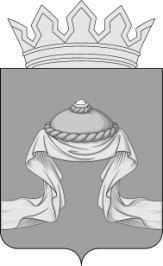 Администрация Назаровского районаКрасноярского краяПОСТАНОВЛЕНИЕ«07» 06 2021                                    г. Назарово                                         № 173-пО внесении изменений в постановление администрации Назаровского района от 29.10.2013 № 576-п «Об утверждении муниципальной программы Назаровского района «Развитие образования» В соответствии с Бюджетным кодексом Российской Федерации, постановлениями администрации Назаровского района от 10.11.2020 № 342-п «Об утверждении Порядка принятия решений о разработке муниципальных программ Назаровского района, их формирования и реализации», от 19.09.2013№ 480-п «Об утверждении перечня муниципальных программ администрации Назаровского района», руководствуясь Уставом муниципального образования Назаровский муниципальный район Красноярского края, ПОСТАНОВЛЯЮ:1. Внести в постановление администрации Назаровского района                  от 29.10.2013 № 576-п «Об утверждении муниципальной программы Назаровского района «Развитие образования» следующие изменения:1.1. Строку 10 Раздела 1 Паспорт муниципальной программы Назаровского района «Развитие образования» изложить в следующей редакции:1.2. Приложение 1к муниципальной программеНазаровского района«Развитие образования» изложить в новой редакции согласно приложению 1 к настоящему постановлению;1.3. Приложение 2 к муниципальной программе Назаровского района«Развитие образования» изложить в новой редакции согласно приложению 2 к настоящему постановлению;1.4. В приложении 3 к муниципальной программе:- строку 8 раздела 1 Паспорт подпрограммы1 «Развитие дошкольного, общего и дополнительного образования» изложить в следующей редакции:- раздел 2.7. Обоснование финансовых, материальных и трудовых затрат (ресурсное обеспечение подпрограммы) с указанием источников финансирования подпрограммы 1 «Развитие дошкольного, общего и дополнительного образования» изложить в следующей редакции:«2.7. Обоснование финансовых, материальных и трудовых затрат(ресурсное обеспечение подпрограммы) с указанием источников финансированияФинансовое обеспечение реализации подпрограммы осуществляется за счет средств федерального, краевого, районного бюджетов и средств юридических лиц.Средства бюджета, запланированные на реализацию подпрограммы, составляют всего 2608581,3 тыс. рублей, в том числе с разбивкой по годам:2020 год – 628687,3 тыс. рублей;2021 год – 685932,7 тыс. рублей;2022 год – 648782,3 тыс. рублей;2023 год – 645179,0 тыс. рублей.»;- приложение 2 к подпрограмме 1 «Развитие дошкольного, общего и дополнительного образования» муниципальной программы «Развитие образования» изложить в новой редакции согласно приложению 3 к настоящему постановлению;1.5. В приложении4 к муниципальной программе:- в строку 7 раздела 1 Паспорт подпрограммы 2 «Выявление и сопровождение одарённых детей»  изложить в следующей редакции:- раздел 2.7. Обоснование финансовых, материальных и трудовых затрат (ресурсное обеспечение подпрограммы) с указанием источников финансирования подпрограммы 2 «Выявление и сопровождение одарённых детей» изложить в следующей редакции:«2.7. Обоснование финансовых, материальных и трудовых затрат(ресурсное обеспечение подпрограммы) с указанием источников финансирования.Финансовое обеспечение реализации подпрограммы осуществляется за счет средств районного бюджета.Средства районного бюджета, запланированные на реализацию подпрограммы, составляют – 400,0 тыс. рублей, в том числе с разбивкой по годам:2020 год –100,0 тыс. рублей;2021 год –100,0 тыс. рублей;2022 год –100,0 тыс. рублей;2023 год –100,0 тыс. рублей.Объем финансирования может изменяться при утверждении бюджета на год.»;- приложение 2 к подпрограмме 2 «Выявление и сопровождение одарённых детей»муниципальной программы «Развитие образования» изложить в новой редакции согласно приложению 4к настоящему постановлению;1.6. В приложение 5 к муниципальной программе:- в строку 8 раздела 1 Паспорт подпрограммы 3 «Развитие в Назаровском районе системы отдыха, оздоровления и занятости детей»изложить в следующей редакции:- раздел 2.7. Обоснование финансовых, материальных и трудовых затрат (ресурсное обеспечение подпрограммы) с указанием источников финансирования подпрограммы 3 «Развитие в Назаровском районе системы отдыха, оздоровления и занятости детей»  изложить в следующей редакции:«2.7. Обоснование финансовых, материальных и трудовых затрат(ресурсное обеспечение подпрограммы)Финансовое обеспечение реализации подпрограммы осуществляется за счет средств краевого и районного бюджетов.Средства краевого и районного бюджетов, запланированные на реализацию подпрограммы, составляют всего 9406,6  тыс. рублей, в том числе с разбивкой по годам реализации:2020 г. – 1595,5 тыс. рублей;2021 г. – 2603,7 тыс. рублей;2022 г. – 2603,7 тыс. рублей;2023 г. – 2603,7 тыс. рублей.Объем финансирования может изменяться при утверждении районного бюджета на очередной финансовый год.»;- приложение 2 к подпрограмме 3 «Развитие в Назаровском районе системы отдыха, оздоровления и занятости детей»муниципальной программы «Развитие образования» изложить в новой редакции согласно приложению 5к настоящему постановлению;1.7. В приложение 6 к муниципальной программе:- в строку 8 раздела 1 Паспорт подпрограммы 4 «Обеспечение жизнедеятельности образовательных учреждений района»изложить в следующей редакции:- раздел 2.7. Обоснование финансовых, материальных и трудовых затрат (ресурсное обеспечение подпрограммы) с указанием источников финансирования подпрограммы 4 «Обеспечение жизнедеятельности образовательных учреждений района» изложить в следующей редакции:«2.7. Обоснование финансовых, материальных и трудовых затрат (ресурсное обеспечение подпрограммы) с указанием источников финансирования.Финансовое обеспечение реализации подпрограммы осуществляется за счет краевого и районного бюджетов.Средства бюджета, запланированные на реализацию подпрограммы, составляют 31796,4 тыс. рублей, в том числе по годам реализации:2020 год – 11831,7 тыс. рублей;2021 год – 19964,7 тыс. рублей;2022 год –        0,0 тыс. рублей;2023 год –        0,0 тыс. рублей.»;- приложение 2 к подпрограмме 4 «Обеспечение жизнедеятельности образовательных учреждений района» муниципальной программы «Развитие образования» изложить в новой редакции согласно приложению 6к настоящему постановлению;1.8. В приложение 6 к муниципальной программе:- в строку 8 раздела 1 Паспорт подпрограммы 5 «Обеспечение реализации муниципальной программы и прочие мероприятия в области образования»изложить в следующей редакции:- раздел 2.7. Обоснование финансовых, материальных и трудовых затрат (ресурсное обеспечение подпрограммы) с указанием источников финансирования подпрограммы 5 «Обеспечение реализации муниципальной программы и прочие мероприятия в области образования»изложить в следующей редакции:«2.7. Обоснование финансовых, материальных и трудовых затрат  (ресурсное   обеспечение подпрограммы с указанием источников финансирования)Финансовое обеспечение реализации подпрограммы осуществляется за счет средств районного бюджета и составляют всего 93173,1 тыс. рублей, в том числе по годам:2020 г. – 23169,0 тыс. рублей; 2021 г. – 23737,5 тыс. рублей;  2022 г. – 23133,3 тыс. рублей;2023 г. – 23133,3 тыс. рублей.»;- приложение 2 к подпрограмме 5 «Обеспечение реализации муниципальной программы и прочие мероприятия в области образования» муниципальной программы «Развитие образования» изложить в новой редакции согласно приложению 7к настоящему постановлению.2. Отделу организационной работы  и документационного обеспечения  администрации Назаровского района (Любавина) разместить постановление на официальном сайте муниципального образования Назаровский район в информационно-телекоммуникационной сети «Интернет».3. Контроль за выполнением постановления возложить  на заместителя главы района, руководителя управления  образования  администрации Назаровского района (Парамонова).4. Постановление вступает в силу в день, следующий за днем его официального опубликования в газете «Советское Причулымье».Глава района								   Г.В. Ампилогова«Информация по ресурсному обеспечению муниципальной программы, в том числе в разбивке по источникам финансирования по годам реализации муниципальной программыОбъем финансирования муниципальной программы составит 6148986,2тыс. рублей, в том числе по годам реализации:2014 – 502034,2 тыс. рублей;2015 – 551350,1 тыс. рублей;2016 – 551156,3 тыс. рублей;2017 – 551241,1 тыс. рублей;2018 – 588300,4 тыс. рублей;2019 – 650376,3 тыс. рублей;2020 – 676553,8тыс. рублей; 2021 – 732338,7 тыс. рублей;                     2022 – 674619,3 тыс. рублей;2023 – 671016,0 тыс. рублей.Из них:                                                                                 из средств  краевого бюджета – 3567416,8 тыс. рублей, в том числе по годам реализации:2014 – 264686,7 тыс. рублей;2015 – 304075,6 тыс. рублей;2016 – 346854,7 тыс. рублей;2017 – 334610,7 тыс. рублей;2018 – 374076,9 тыс. рублей;2019 – 414635,4 тыс. рублей;2020 – 387854,2тыс. рублей; 2021 – 385386,8 тыс. рублей;                      2022 – 376132,8 тыс. рублей;2023 – 379103,0 тыс. рублей.                          Из средств федерального бюджета – 166191,8тыс. рублей, в том числе по годам реализации:2014 – 12293,2 тыс. рублей;2015 –  7082,8  тыс. рублей;2016 –         0,0 тыс. рублей;2017 –        0,0  тыс. рублей;2018 –    750,0  тыс. рублей;2019 –  3237,3  тыс. рублей;2020 – 13849,5 тыс. рублей; 2021 – 40143,2тыс. рублей;                           2022 – 47681,9 тыс. рублей;2023 – 41153,9 тыс. рублей.                                Из средств районного  бюджета – 2398184,4тыс. рублей, в том числе по годам реализации:2014 – 225054,3 тыс. рублей;2015 – 239931,7 тыс. рублей;2016 – 201088,8 тыс. рублей;2017 – 215384,8 тыс. рублей;2018 – 213473,5 тыс. рублей;2019 – 232503,6 тыс. рублей;2020 – 262679,8 тыс. рублей; 2021 – 306504,2тыс. рублей;                      2022 – 250804,6 тыс. рублей;2023 – 250759,1 тыс. рублей.                          За счет средств юридических лиц – 260,0 тыс. рублей.                                                                2015 – 260,0 тыс. рублей.За счёт внебюджетных источников –  15780,9тыс. рублей, в том числе по годам реализации:2014 –         0,0 тыс. рублей;2015 –         0,0 тыс. рублей;2016 –   3212,8 тыс. рублей;                          2017 –   1245,6 тыс. рублей;                        2018 –         0,0 тыс. рублей;                              2019 –         0,0 тыс. рублей;2020 – 11170,3 тыс. рублей;2021 –     152,2 тыс. рублей;2022 –         0,0 тыс. рублей;2023 –         0,0 тыс. рублей.»;« Объемы и источники финансирования подпрограммы на период действия подпрограммы с указанием на источники финансирования по годам реализации подпрограммыПодпрограмма финансируется за счет средств федерального, краевого, районного бюджетов и за счёт средств юридических лиц. Объем финансирования подпрограммы составит 2608581,3 тыс. рублей, в том числе по годам реализации:2020 год – 628687,3 тыс. рублей;2021 год – 685932,7 тыс. рублей;2022 год – 648782,3 тыс. рублей;2023 год – 645179,0 тыс. рублей.»;«Объемы и источники финансирования подпрограммы на период действия подпрограммы с указанием на источники финансирования по годам реализации подпрограммыВсего по подпрограмме  –  400,0 тыс. руб. из районного бюджета, в том числе по годам реализации:2020 – 100,0 тыс. рублей;2021 – 100,0 тыс. рублей;2022 – 100,0 тыс. рублей;2023 – 100,0 тыс. рублей.»;«Объемы и источники финансирования подпрограммы на период действия подпрограммы с указанием на источники финансирования по годам реализации подпрограммыПодпрограмма финансируется за счет средств краевого и районного бюджетов.Объем финансирования подпрограммы составит 9406,6тыс. рублей, в том числе по годам реализации:2020 г. – 1595,5 тыс. рублей;2021 г. – 2603,7 тыс. рублей;2022 г. – 2603,7 тыс. рублей;2023 г. – 2603,7 тыс. рублей.Объем финансирования может изменяться при утверждении бюджета на очередной финансовый год.»;«Объемы и источники финансирования подпрограммы на период действия подпрограммы с указанием источника финансирования по годам реализации подпрограммыПодпрограмма финансируется за счет средств краевого и районного бюджетов.Объем финансирования подпрограммы составит: 31796,4 тыс. рублей, в том числе:2020 год – 11831,7 тыс. рублей;2021 год – 19964,7 тыс. рублей;2022 год –         0,0 тыс. рублей;2023 год –         0,0 тыс. рублей.»;«Объемы и источники финансирования подпрограммы на период действия подпрограммы с указанием источника финансирования по годам реализации подпрограммыПодпрограмма финансируется за счет средств районного бюджета.Объем финансирования подпрограммы составит всего 93173,1 тыс. рублей, в том числе по годам реализации:2020 г. – 23169,0 тыс. рублей; 2021 г. – 23737,5 тыс. рублей;  2022 г. – 23133,3 тыс. рублей;2023 г. – 23133,3 тыс. рублей.  »; Приложение 1
к постановлению администрации                                                                           Назаровского района
от  "07" 06 2021 № 173-п Приложение 1
к постановлению администрации                                                                           Назаровского района
от  "07" 06 2021 № 173-п Приложение 1
к постановлению администрации                                                                           Назаровского района
от  "07" 06 2021 № 173-п Приложение 1
к муниципальной программе          Назаровского района                                          "Развитие образования"                               Приложение 1
к муниципальной программе          Назаровского района                                          "Развитие образования"                               Приложение 1
к муниципальной программе          Назаровского района                                          "Развитие образования"                              Информация о распределении планируемых расходов по отдельным мероприятиям муниципальной программы, подпрограммам программы Назаровского районаИнформация о распределении планируемых расходов по отдельным мероприятиям муниципальной программы, подпрограммам программы Назаровского районаИнформация о распределении планируемых расходов по отдельным мероприятиям муниципальной программы, подпрограммам программы Назаровского районаИнформация о распределении планируемых расходов по отдельным мероприятиям муниципальной программы, подпрограммам программы Назаровского районаИнформация о распределении планируемых расходов по отдельным мероприятиям муниципальной программы, подпрограммам программы Назаровского районаИнформация о распределении планируемых расходов по отдельным мероприятиям муниципальной программы, подпрограммам программы Назаровского районаИнформация о распределении планируемых расходов по отдельным мероприятиям муниципальной программы, подпрограммам программы Назаровского районаИнформация о распределении планируемых расходов по отдельным мероприятиям муниципальной программы, подпрограммам программы Назаровского районаИнформация о распределении планируемых расходов по отдельным мероприятиям муниципальной программы, подпрограммам программы Назаровского районаИнформация о распределении планируемых расходов по отдельным мероприятиям муниципальной программы, подпрограммам программы Назаровского районаИнформация о распределении планируемых расходов по отдельным мероприятиям муниципальной программы, подпрограммам программы Назаровского районаИнформация о распределении планируемых расходов по отдельным мероприятиям муниципальной программы, подпрограммам программы Назаровского районаСтатус (муниципальная программа, подпрограмма)Наименование программы, подпрограммыГРБСКод бюджетной классификацииКод бюджетной классификацииКод бюджетной классификацииКод бюджетной классификации Расходы (тыс. руб.), годы  Расходы (тыс. руб.), годы  Расходы (тыс. руб.), годы  Расходы (тыс. руб.), годы  Расходы (тыс. руб.), годы Статус (муниципальная программа, подпрограмма)Наименование программы, подпрограммыГРБСГРБСРз ПрЦСРВР2020202120222023 Итого на период Муниципальная программавсего расходные обязательства по программе665 383,60       732 338,60          674 619,20          671 016,10       2 743 357,50   Муниципальная программав том числе по ГРБС:Муниципальная программаСредства на частичное финансирование (возмещение) расходов на региональные выплатыУправление образования администрации Назаровского района 079070101100104904103,600,000,000,004103,60Муниципальная программаСредства на частичное финансирование (возмещение) расходов на региональные выплатыУправление образования администрации Назаровского района 0790701011001049011194,300,000,000,0094,30Муниципальная программаСредства на частичное финансирование (возмещение) расходов на региональные выплатыУправление образования администрации Назаровского района 0790701011001049011928,500,000,000,0028,50Муниципальная программаСредства на частичное финансирование (возмещение) расходов на региональные выплатыУправление образования администрации Назаровского района 079070101100104906113980,800,000,000,003980,80Муниципальная программаСредства на частичную компенсацию расходов на повышение оплаты труда отдельным категориям работников бюджетной сферы Красноярского края Управление образования администрации Назаровского района079070101100272406110,002183,700,000,002183,70Муниципальная программаФинансовое обеспечение государственных гарантий реализации прав на получение общедоступного и бесплатного дошкольного образования в муниципальных дошкольных  образовательных организациях, общедоступного и бесплатного дошкольного образования в муниципальных общеобразовательных организациях в части обеспечения деятельности административного и учебно-вспомогательного персонала муниципальных дошкольных образовательных и общеобразовательных организаций Управление образования администрации Назаровского района0790701011007408040892,8042455,4041797,1041797,10166942,40Муниципальная программаФинансовое обеспечение государственных гарантий реализации прав на получение общедоступного и бесплатного дошкольного образования в муниципальных дошкольных  образовательных организациях, общедоступного и бесплатного дошкольного образования в муниципальных общеобразовательных организациях в части обеспечения деятельности административного и учебно-вспомогательного персонала муниципальных дошкольных образовательных и общеобразовательных организаций Управление образования администрации Назаровского района0790701011007408061139184,4042455,4041797,1041797,10165234,00Муниципальная программаФинансовое обеспечение государственных гарантий реализации прав на получение общедоступного и бесплатного дошкольного образования в муниципальных дошкольных  образовательных организациях, общедоступного и бесплатного дошкольного образования в муниципальных общеобразовательных организациях в части обеспечения деятельности административного и учебно-вспомогательного персонала муниципальных дошкольных образовательных и общеобразовательных организаций Управление образования администрации Назаровского района079070101100740801111377,600,000,000,001377,60Муниципальная программаФинансовое обеспечение государственных гарантий реализации прав на получение общедоступного и бесплатного дошкольного образования в муниципальных дошкольных  образовательных организациях, общедоступного и бесплатного дошкольного образования в муниципальных общеобразовательных организациях в части обеспечения деятельности административного и учебно-вспомогательного персонала муниципальных дошкольных образовательных и общеобразовательных организаций Управление образования администрации Назаровского района07907010110074080119330,800,000,000,00330,80Муниципальная программаИсполнение государственных полномочий по осуществлению присмотра и ухода за детьми-инвалидами, детьми-сиротами и детьми, оставшимися без попечения родителей, а также детьми с туберкулезной интоксикацией, обучающимися в муниципальных образовательных организациях, реализующих образовательную программу дошкольного образования, без взимания родительской платы (в соответствии с Законом края от 27 декабря 2005 года № 17-4379) Управление образования администрации Назаровского района0791003011007554093,60110,60110,60110,60425,40Муниципальная программаИсполнение государственных полномочий по осуществлению присмотра и ухода за детьми-инвалидами, детьми-сиротами и детьми, оставшимися без попечения родителей, а также детьми с туберкулезной интоксикацией, обучающимися в муниципальных образовательных организациях, реализующих образовательную программу дошкольного образования, без взимания родительской платы (в соответствии с Законом края от 27 декабря 2005 года № 17-4379) Управление образования администрации Назаровского района0791003011007554061284,40110,60110,60110,60416,20Муниципальная программаИсполнение государственных полномочий по осуществлению присмотра и ухода за детьми-инвалидами, детьми-сиротами и детьми, оставшимися без попечения родителей, а также детьми с туберкулезной интоксикацией, обучающимися в муниципальных образовательных организациях, реализующих образовательную программу дошкольного образования, без взимания родительской платы (в соответствии с Законом края от 27 декабря 2005 года № 17-4379) Управление образования администрации Назаровского района079100301100755402449,200,000,000,009,20Муниципальная программаПредоставление компенсации родителям (законным представителям) детей, посещающих образовательные организации, реализующие образовательную программу дошкольного образования (в соответствии с Законом края от 29 марта 2007 года № 22-6015) Управление образования администрации Назаровского района07910040110075560533,901013,401013,401013,403574,10Муниципальная программаПредоставление компенсации родителям (законным представителям) детей, посещающих образовательные организации, реализующие образовательную программу дошкольного образования (в соответствии с Законом края от 29 марта 2007 года № 22-6015) Управление образования администрации Назаровского района07910040110075560321529,901003,401003,401003,403540,10Муниципальная программаПредоставление компенсации родителям (законным представителям) детей, посещающих образовательные организации, реализующие образовательную программу дошкольного образования (в соответствии с Законом края от 29 марта 2007 года № 22-6015) Управление образования администрации Назаровского района079100401100755602444,0010,0010,0010,0034,00Муниципальная программаФинансовое обеспечение государственных гарантий прав граждан на получение общедоступного и бесплатного дошкольного образоваия в муниципальных дошкольных  образовательных организациях, общедоступого и беплатного дошкольного образования в муниципальных общеобразовательных организациях Управление образования администрации Назаровского района0790701011007588063965,0056577,6058623,5058623,50237789,60Муниципальная программаФинансовое обеспечение государственных гарантий прав граждан на получение общедоступного и бесплатного дошкольного образоваия в муниципальных дошкольных  образовательных организациях, общедоступого и беплатного дошкольного образования в муниципальных общеобразовательных организациях Управление образования администрации Назаровского района079070101100758801112224,100,000,000,002224,10Муниципальная программаФинансовое обеспечение государственных гарантий прав граждан на получение общедоступного и бесплатного дошкольного образоваия в муниципальных дошкольных  образовательных организациях, общедоступого и беплатного дошкольного образования в муниципальных общеобразовательных организациях Управление образования администрации Назаровского района07907010110075880119584,000,000,000,00584,00Муниципальная программаФинансовое обеспечение государственных гарантий прав граждан на получение общедоступного и бесплатного дошкольного образоваия в муниципальных дошкольных  образовательных организациях, общедоступого и беплатного дошкольного образования в муниципальных общеобразовательных организациях Управление образования администрации Назаровского района0790701011007588024417,800,000,000,0017,80Муниципальная программаФинансовое обеспечение государственных гарантий прав граждан на получение общедоступного и бесплатного дошкольного образоваия в муниципальных дошкольных  образовательных организациях, общедоступого и беплатного дошкольного образования в муниципальных общеобразовательных организациях Управление образования администрации Назаровского района07907010110075880612773,8011,500,000,00785,30Муниципальная программаФинансовое обеспечение государственных гарантий прав граждан на получение общедоступного и бесплатного дошкольного образоваия в муниципальных дошкольных  образовательных организациях, общедоступого и беплатного дошкольного образования в муниципальных общеобразовательных организациях Управление образования администрации Назаровского района0790701011007588061160365,3056566,1058623,5058623,50234178,40Муниципальная программаОбеспечение деятельности (оказание услуг) подведомственных  учреждений дошкольного образования Управление образования администрации Назаровского района079070101100800102342,000,000,000,002342,00Муниципальная программаОбеспечение деятельности (оказание услуг) подведомственных  учреждений дошкольного образования Управление образования администрации Назаровского района079070101100800101111007,500,000,000,001007,50Муниципальная программаОбеспечение деятельности (оказание услуг) подведомственных  учреждений дошкольного образования Управление образования администрации Назаровского района07907010110080010119292,300,000,000,00292,30Муниципальная программаОбеспечение деятельности (оказание услуг) подведомственных  учреждений дошкольного образования Управление образования администрации Назаровского района079070101100800102441042,200,000,000,001042,20Муниципальная программаРасходы на выплату персоналу бюджетных учреждений за счет средств районного бюджета Управление образования администрации Назаровского района0790701011008126061141814,6048654,3048654,3048654,30187777,50Муниципальная программаИные расходы на обеспечение деятельности муниципальных бюджетных учреждений за счет средств районного бюджета Управление образования администрации Назаровского района0790701011008127022889,1026657,8026641,3026641,30102829,50Муниципальная программаИные расходы на обеспечение деятельности муниципальных бюджетных учреждений за счет средств районного бюджета Управление образования администрации Назаровского района0790701011008127061120744,6026657,8026641,3026641,30100685,00Муниципальная программаИные расходы на обеспечение деятельности муниципальных бюджетных учреждений за счет средств районного бюджета Управление образования администрации Назаровского района079070101100812706122144,500,000,000,002144,50Муниципальная программаРазработка проектно-сметной документации и проведение государственной экспертизы для объектов муниципальных учреждений Назаровского района Управление образования администрации Назаровского района079070101100834406110,00450,000,000,00450,00Муниципальная программаРасходы, связанные с исполнением судебных актов по дополнительной оплате труда работникам двадцать пять процентов за работу в сельской местностиУправление образования администрации Назаровского района0790701011008811061167,000,000,000,0067,00Муниципальная программаРасходы, связанные с уплатой государственной пошлины, обжалованием судебных актов и исполнением судебных актовУправление образования администрации Назаровского района07907010110088130934,000,000,000,00934,00Муниципальная программаРасходы, связанные с уплатой государственной пошлины, обжалованием судебных актов и исполнением судебных актовУправление образования администрации Назаровского района07907010110088130111178,400,000,000,00178,40Муниципальная программаРасходы, связанные с уплатой государственной пошлины, обжалованием судебных актов и исполнением судебных актовУправление образования администрации Назаровского района0790701011008813011953,800,000,000,0053,80Муниципальная программаРасходы, связанные с уплатой государственной пошлины, обжалованием судебных актов и исполнением судебных актовУправление образования администрации Назаровского района07907010110088130611656,700,000,000,00656,70Муниципальная программаРасходы, связанные с уплатой государственной пошлины, обжалованием судебных актов и исполнением судебных актовУправление образования администрации Назаровского района0790701011008813085345,100,000,000,0045,10Муниципальная программаСодействие развитию налогового потенциала за счет средств краевого и районного бюджетовУправление образования администрации Назаровского района079070101100S7450612105,800,000,000,00105,80Муниципальная программаСредства на повышение размеров оплаты труда работников бюджетной сферы Красноярского края с 1 января 2018 года на 4 процентаУправление образования админитсрации Назаровского района079070201100104906115526,700,000,000,005526,70Муниципальная программаСредства на частичную компенсацию расходов на повышение оплаты труда отдельным категориям работников бюджетной сферы Красноярского края в рамках подпрограммы Управление образования администрации Назаровского района079070201100272406110,003172,200,000,003172,20Муниципальная программаЕжемесячное денежное вознаграждение за классное руководство педагогическим работникам государственных и муниципальных общеобразовательных организацийУправление образования админитсрации Назаровского района079070201100530306119335,3028006,0028006,0028006,0093353,30Муниципальная программаФинансовое обеспечение государственных гарантий реализации прав на получение общедоступного и бесплатного начального общего, основного общего, среднего общего образования в муниципальных общеобразовательных организациях, обеспечение дополнительного образования детей в муниципальных общеобразовательных организациях в части обеспечения деятельности административного и учебно-вспомогательного персонала муниципальных общеобразовательных организацийУправление  образования администрации Назаровского района0790702011007409061143768,3046838,7046422,5046422,50183452,00Муниципальная программаФинансовое обеспечение государственных гарантий прав граждан на получение общедоступного и бесплатного начального общего, основного общего, среднего общего образоваия в муниципльных общеобразовательных организациях, обеспечение дополнительного образования детей в муниципальных общеобразовательных организацияхУправление образования администрации Назаровского района07907020110075640186152,10190730,80190730,80190730,80758344,50Муниципальная программаФинансовое обеспечение государственных гарантий прав граждан на получение общедоступного и бесплатного начального общего, основного общего, среднего общего образоваия в муниципльных общеобразовательных организациях, обеспечение дополнительного образования детей в муниципальных общеобразовательных организацияхУправление образования администрации Назаровского района07907020110075640611175215,10184999,10184999,10184999,10730212,40Муниципальная программаФинансовое обеспечение государственных гарантий прав граждан на получение общедоступного и бесплатного начального общего, основного общего, среднего общего образоваия в муниципльных общеобразовательных организациях, обеспечение дополнительного образования детей в муниципальных общеобразовательных организацияхУправление образования администрации Назаровского района0790702011007564061210937,005731,705731,705731,7028132,10Муниципальная программаОбеспечение питанием обучающихся в муниципальных и частных общеобразовательных организациях по имеющим государственную аккредитацию основным общеобразовательным программам без взимания платы (в соответствии с Законом края от 27 декабря 2005 года № 17-4377) Управление образования администрации Назаровского района0791003011007566018086,6017434,5015911,3019127,7070560,10Муниципальная программаОбеспечение питанием обучающихся в муниципальных и частных общеобразовательных организациях по имеющим государственную аккредитацию основным общеобразовательным программам без взимания платы (в соответствии с Законом края от 27 декабря 2005 года № 17-4377) Управление образования администрации Назаровского района0791003011007566061217484,6016885,1015340,0018533,4068243,10Муниципальная программаОбеспечение питанием обучающихся в муниципальных и частных общеобразовательных организациях по имеющим государственную аккредитацию основным общеобразовательным программам без взимания платы (в соответствии с Законом края от 27 декабря 2005 года № 17-4377) Управление образования администрации Назаровского района07910030110075660321593,10541,30562,90585,502282,80Муниципальная программаОбеспечение питанием обучающихся в муниципальных и частных общеобразовательных организациях по имеющим государственную аккредитацию основным общеобразовательным программам без взимания платы (в соответствии с Законом края от 27 декабря 2005 года № 17-4377) Управление образования администрации Назаровского района079100301100756602448,908,108,408,8034,20Муниципальная программаОсуществление части полномочий муниципального образования Назаровский район по вопросам организации школьных перевозок в  соответствии с заключенными соглашениями Управление образования администрации Назаровского района0790702011008110054033138,0036766,000,000,0069904,00Муниципальная программаШтрафы за невыполнение предписаний надзорных органов Управление образования администрации Назаровского района07907020110081150110,000,000,000,00110,00Муниципальная программаПроведение ремонтных работ учреждений образования за счет целевых пожертвований Управление образования администрации Назаровского района079070201100812101000,00152,200,000,001152,20Муниципальная программаПроведение ремонтных работ учреждений образования за счет целевых пожертвований Управление образования администрации Назаровского района07907020110081210611250,000,000,000,00250,00Муниципальная программаПроведение ремонтных работ учреждений образования за счет целевых пожертвований Управление образования администрации Назаровского района07907020110081210612750,00152,200,000,00902,20Муниципальная программаОбеспечение деятельности (оказание услуг) подведомственных учреждений общего образования Управление образования администрации Назаровского района0790702011008126061160912,1067206,8067211,3067211,30262541,50Муниципальная программаОбеспечение деятельности (оказание услуг) подведомственных учреждений общего образования Управление образования администрации Назаровского района0790702011008127048250,2057969,6057983,9057983,90222187,60Муниципальная программаОбеспечение деятельности (оказание услуг) подведомственных учреждений общего образования Управление образования администрации Назаровского района0790702011008127061146739,6057969,6057983,9057983,90220677,00Муниципальная программаОбеспечение деятельности (оказание услуг) подведомственных учреждений общего образования Управление образования администрации Назаровского района079070201100812706121510,600,000,000,001510,60Муниципальная программаРасходы, связанные с исполнением судебных актов по дополнительной оплате труда работникам двадцать пять процентов за работу в сельской местностиУправление образования администрации Назаровского района0790702011008811061134,000,000,000,0034,00Муниципальная программаРасходы, связанные с уплатой государственной пошлины, обжалованием судебных актовУправление образования администрации Назаровского района07907020110088130611718,400,000,000,00718,40Муниципальная программаОрганизация бесплатного горячего питания обучающихся, получающих начальное общее образование Управление образования администрации Назаровского района079100301100L30406124514,2013525,2013890,6013881,1045811,10Муниципальная программаОрганизация бесплатного горячего питания обучающихся, получающих начальное общее образование Управление образования администрации Назаровского района079070201100S46706132,300,000,000,002,30Муниципальная программаСофинансирование расходов на развитие инфраструктуры общеобразовательных учреждений за счет средств районного бюджета Управление образования администрации Назаровского района079070201100S56306122848,503560,003560,003560,0013528,50Муниципальная программаСофинансирование за счет средств районного бюджета (надзорные органы)Управление образования администрации Назаровского района079070201100S56306120,0070,7035,0035,00140,70Муниципальная программаСоздание (обновление) материально-технической базы для реализации основных и дополнительных общеобразовательных программ цифрового и гуманитарного профилей в общеобразовательных организациях, расположенных в сельской местности и малых городах, за счет средств краевого бюджета Управление образования администрации Назаровского района079070201100S59806120,001800,000,000,001800,00Муниципальная программаСофинансирование за счет средств районного бюджета (цифровое за счет средств краевого бюджета)Управление образования администрации Назаровского района079070201100S59806120,0018,000,000,0018,00Муниципальная программаСодействие развитию налогового потенциала за счет средств краевого и районного бюджетовУправление образования администрации Назаровского района079070201100S74501062,500,000,000,001062,50Муниципальная программаСодействие развитию налогового потенциала за счет средств краевого и районного бюджетовУправление образования администрации Назаровского района079070201100S7450244502,500,000,000,00502,50Муниципальная программаСодействие развитию налогового потенциала за счет средств краевого и районного бюджетовУправление образования администрации Назаровского района079070201100S7450612560,000,000,000,00560,00Муниципальная программаСоздание (обновление) материально-технической базы для реализации основных и дополнительных общеобразовательных программ цифрового и гуманитарного профилей в общеобразовательных организацияхУправление образования администрации Назаровского района0790702011Е1516900,002743,608336,402807,9013887,90Муниципальная программаСоздание (обновление) материально-технической базы для реализации основных и дополнительных общеобразовательных программ цифрового и гуманитарного профилей в общеобразовательных организацияхУправление образования администрации Назаровского района0790702011Е1516902440,002743,600,000,002743,60Муниципальная программаСоздание (обновление) материально-технической базы для реализации основных и дополнительных общеобразовательных программ цифрового и гуманитарного профилей в общеобразовательных организацияхУправление образования администрации Назаровского района0790702011Е1516906120,000,008336,402807,9011144,30Муниципальная программаВнедрение целевой модели цифровой образовательной среды в общеобразовательных организацияхУправление образования администрации Назаровского района0790702011Е4521006120,000,002634,601353,103987,70Муниципальная программаСредства на частичное финансирование (возмещение) расходов на повышение с 1 октября 2020 года размеров оплаты труда отдельным категориям работников бюджетной сферы Красноярского края Управление образования администрации Назаровского района0790703011001035061148,500,000,000,0048,50Муниципальная программаСредства на увеличение размеров оплаты труда педагогических работников муниципальных учреждений дополнительного образования, реализующих программы дополнительного образования детей, и непосредственно осуществляющих тренировочный процесс работников муниципальных спортивных школ, спортивных школ олимпийского резерва, реализующих программы спортивной подготовкиУправление образования администрации Назаровского района07907030110010480205,400,000,000,00205,40Муниципальная программаСредства на увеличение размеров оплаты труда педагогических работников муниципальных учреждений дополнительного образования, реализующих программы дополнительного образования детей, и непосредственно осуществляющих тренировочный процесс работников муниципальных спортивных школ, спортивных школ олимпийского резерва, реализующих программы спортивной подготовкиУправление образования администрации Назаровского района07907030110010480611145,700,000,000,00145,70Муниципальная программаСредства на увеличение размеров оплаты труда педагогических работников муниципальных учреждений дополнительного образования, реализующих программы дополнительного образования детей, и непосредственно осуществляющих тренировочный процесс работников муниципальных спортивных школ, спортивных школ олимпийского резерва, реализующих программы спортивной подготовкиУправление образования администрации Назаровского района0790703011001048011145,800,000,000,0045,80Муниципальная программаСредства на увеличение размеров оплаты труда педагогических работников муниципальных учреждений дополнительного образования, реализующих программы дополнительного образования детей, и непосредственно осуществляющих тренировочный процесс работников муниципальных спортивных школ, спортивных школ олимпийского резерва, реализующих программы спортивной подготовкиУправление образования администрации Назаровского района0790703011001048011913,900,000,000,0013,90Муниципальная программаСредства на частичное финансирование (возмещение) расходов на региональные выплаты и выплаты, обеспечивающие уровень заработной платы работников бюджетной сферы не ниже размера минимальной заработной платыУправление образования администрации Назаровского района07907030110010490152,900,000,000,00152,90Муниципальная программаСредства на частичное финансирование (возмещение) расходов на региональные выплаты и выплаты, обеспечивающие уровень заработной платы работников бюджетной сферы не ниже размера минимальной заработной платыУправление образования администрации Назаровского района0790703011001049061182,800,000,000,0082,80Муниципальная программаСредства на частичное финансирование (возмещение) расходов на региональные выплаты и выплаты, обеспечивающие уровень заработной платы работников бюджетной сферы не ниже размера минимальной заработной платыУправление образования администрации Назаровского района0790703011001049011153,800,000,000,0053,80Муниципальная программаСредства на частичное финансирование (возмещение) расходов на региональные выплаты и выплаты, обеспечивающие уровень заработной платы работников бюджетной сферы не ниже размера минимальной заработной платыУправление образования администрации Назаровского района0790703011001049011916,300,000,000,0016,30Муниципальная программаСредства на частичную компенсацию расходов на повышение оплаты труда отдельным категориям работников бюджетной сферы Красноярского края в рамках подпрограммы Управление образования администрации Назаровского района079070301100272406110,00607,100,000,00607,10Муниципальная программаФинансовое обеспечение государственных гарантий прав граждан на получение общедоступного и бесплатного начального общего, основного общего, среднего общего образоваия в муниципльных общеобразовательных организациях, обеспечение дополнительного образования детей в муниципальных общеобразовательных организацияхУправление образования администрации Назаровского района079070301100756409289,1010389,0010389,0010389,0040456,10Муниципальная программаФинансовое обеспечение государственных гарантий прав граждан на получение общедоступного и бесплатного начального общего, основного общего, среднего общего образоваия в муниципльных общеобразовательных организациях, обеспечение дополнительного образования детей в муниципальных общеобразовательных организацияхУправление образования администрации Назаровского района079070301100756406119047,0010389,0010389,0010389,0040214,00Муниципальная программаФинансовое обеспечение государственных гарантий прав граждан на получение общедоступного и бесплатного начального общего, основного общего, среднего общего образоваия в муниципльных общеобразовательных организациях, обеспечение дополнительного образования детей в муниципальных общеобразовательных организацияхУправление образования администрации Назаровского района07907030110075640612242,100,000,000,00242,10Муниципальная программаОбеспечение деятельности (оказание услуг) подведомственных учреждений дополнительного образования образования"Управление образования администрации Назаровского района0790703011008003012015,200,000,000,0012015,20Муниципальная программаОбеспечение деятельности (оказание услуг) подведомственных учреждений дополнительного образования образования"Управление образования администрации Назаровского района079070301100800301118770,000,000,000,008770,00Муниципальная программаОбеспечение деятельности (оказание услуг) подведомственных учреждений дополнительного образования образования"Управление образования администрации Назаровского района0790703011008003011214,400,000,000,0014,40Муниципальная программаОбеспечение деятельности (оказание услуг) подведомственных учреждений дополнительного образования образования"Управление образования администрации Назаровского района0790703011008003011361,800,000,000,0061,80Муниципальная программаОбеспечение деятельности (оказание услуг) подведомственных учреждений дополнительного образования образования"Управление образования администрации Назаровского района079070301100800301192189,900,000,000,002189,90Муниципальная программаОбеспечение деятельности (оказание услуг) подведомственных учреждений дополнительного образования образования"Управление образования администрации Назаровского района079070301100800308534,000,000,000,004,00Муниципальная программаОбеспечение деятельности (оказание услуг) подведомственных учреждений дополнительного образования образования"Управление образования администрации Назаровского района07907030110080030244975,100,000,000,00975,10Муниципальная программаШтрафы за невыполнение предписаний надзорных органов Управление образования администрации Назаровского района0790703011008115085325,000,000,000,0025,00Муниципальная программаРасходы на выплату персоналу бюджетных учреждений за счет средств районного бюджета Управление образования администрации Назаровского района079070301100812606119660,2018411,4018961,1018961,1065993,80Муниципальная программаИные расходы на обеспечение деятельности муниципальных бюджетных учреждений за счет средств районного бюджета Управление образования администрации Назаровского района079070301100812701761,902301,102317,402317,408697,80Муниципальная программаИные расходы на обеспечение деятельности муниципальных бюджетных учреждений за счет средств районного бюджета Управление образования администрации Назаровского района07907030110081270612319,500,000,000,00319,50Муниципальная программаИные расходы на обеспечение деятельности муниципальных бюджетных учреждений за счет средств районного бюджета Управление образования администрации Назаровского района079070301100812706111442,402301,102317,402317,408378,30Муниципальная программаРеализация программы персонифицированного финансирования дополнительного образования детейУправление образования администрации Назаровского района079070301100813702097,306127,005552,105552,1019328,50Муниципальная программаРеализация программы персонифицированного финансирования дополнительного образования детейУправление образования администрации Назаровского района079070301100813706130,00121,000,000,00121,00Муниципальная программаРеализация программы персонифицированного финансирования дополнительного образования детейУправление образования администрации Назаровского района079070301100813706230,0011,000,000,0011,00Муниципальная программаРеализация программы персонифицированного финансирования дополнительного образования детейУправление образования администрации Назаровского района079070301100813706330,0011,000,000,0011,00Муниципальная программаРеализация программы персонифицированного финансирования дополнительного образования детейУправление образования администрации Назаровского района079070301100813708130,0011,000,000,0011,00Муниципальная программаРеализация программы персонифицированного финансирования дополнительного образования детейУправление образования администрации Назаровского района079070301100813706112097,305973,005552,105552,1019174,50Муниципальная программаРасходы на выплату персоналу в целях обеспечения выполнения функций государственными (муниципальными) органами, казенными учреждениями, органами управления государственными внебюджетными фондамиУправление образования администрации Назаровского района0790703011008811068,500,000,000,0068,50Муниципальная программаРасходы на выплату персоналу в целях обеспечения выполнения функций государственными (муниципальными) органами, казенными учреждениями, органами управления государственными внебюджетными фондамиУправление образования администрации Назаровского района079070301100881108310,500,000,000,000,50Муниципальная программаРасходы на выплату персоналу в целях обеспечения выполнения функций государственными (муниципальными) органами, казенными учреждениями, органами управления государственными внебюджетными фондамиУправление образования администрации Назаровского района0790703011008811011152,200,000,000,0052,20Муниципальная программаРасходы на выплату персоналу в целях обеспечения выполнения функций государственными (муниципальными) органами, казенными учреждениями, органами управления государственными внебюджетными фондамиУправление образования администрации Назаровского района0790703011008811011915,800,000,000,0015,80Муниципальная программаРасходы, связанные с уплатой государственной пошлины, обжалованием судебных актов и исполнением судебных актовУправление образования администрации Назаровского района07907030110088130162,800,000,000,00162,80Муниципальная программаРасходы, связанные с уплатой государственной пошлины, обжалованием судебных актов и исполнением судебных актовУправление образования администрации Назаровского района0790703011008813085012,300,000,000,0012,30Муниципальная программаРасходы, связанные с уплатой государственной пошлины, обжалованием судебных актов и исполнением судебных актовУправление образования администрации Назаровского района079070301100881306114,700,000,000,004,70Муниципальная программаРасходы, связанные с уплатой государственной пошлины, обжалованием судебных актов и исполнением судебных актовУправление образования администрации Назаровского района07907030110088130111111,900,000,000,00111,90Муниципальная программаРасходы, связанные с уплатой государственной пошлины, обжалованием судебных актов и исполнением судебных актовУправление образования администрации Назаровского района0790703011008813011933,900,000,000,0033,90Муниципальная программаОбеспечение и организация участия детей в районных, зональных, краевых мероприятиях и конкурсах, фестивалях, конференциях, форумах одаренных детей Красноярского края и всероссийских проектах Управление образования администрации Назаровского раойна0790702   0120081300244              100,00                 100,00                 100,00                 100,00                 400,00   Муниципальная программаОздоровление детей за счет средств районного бюджетаУправление образования администраиции Назаровского района0790707 0130081400244              113,60                 130,00                 130,00                 130,00                 503,60   Муниципальная программаОсуществление государственных полномочий по обеспечению отдыха и оздоровления детейУправление образования администрации Назаровского района07907070130076490           1 481,90              2 473,70              2 473,70              2 473,70              8 903,00   Муниципальная программаОсуществление государственных полномочий по обеспечению отдыха и оздоровления детейУправление образования администрации Назаровского района07907070130076490111                      -                       37,20                     37,20                     37,20                 111,60   Муниципальная программаОсуществление государственных полномочий по обеспечению отдыха и оздоровления детейУправление образования администрации Назаровского района07907070130076490119                      -                       11,20                     11,20                     11,20                   33,60   Муниципальная программаОсуществление государственных полномочий по обеспечению отдыха и оздоровления детейУправление образования администрации Назаровского района07907070130076490323                      -                     726,10                   726,10                   726,10              2 178,30   Муниципальная программаОсуществление государственных полномочий по обеспечению отдыха и оздоровления детейУправление образования администрации Назаровского района07907070130076490612             1 481,90                1 699,20                1 699,20                1 699,20              6 579,50   Муниципальная программаСоздание комфортных и безопасных условий в образовательных учреждениях ,приведение в соответствие с санитарно-гигиеническими нормами и требованиями пожарной безопасности к зданиям Управление образования администрации Назаровского района07907020140081500              692,60              1 903,90                         -                           -                2 596,50   Муниципальная программаСоздание комфортных и безопасных условий в образовательных учреждениях ,приведение в соответствие с санитарно-гигиеническими нормами и требованиями пожарной безопасности к зданиям Управление образования администрации Назаровского района07907020140081500611                692,60                         -                           -                           -                   692,60   Муниципальная программаСоздание комфортных и безопасных условий в образовательных учреждениях ,приведение в соответствие с санитарно-гигиеническими нормами и требованиями пожарной безопасности к зданиям Управление образования администрации Назаровского района07907020140081500612                      -                  1 903,90                         -                           -                1 903,90   Муниципальная программаСоздание комфортных и безопасных условий в образовательных учреждениях ,приведение в соответствие с санитарно-гигиеническими нормами и требованиями пожарной безопасности к зданиям Управление образования администраиции Назаровского района07907010140081500              911,80            16 171,80                         -                           -              17 083,60   Муниципальная программаСоздание комфортных и безопасных условий в образовательных учреждениях ,приведение в соответствие с санитарно-гигиеническими нормами и требованиями пожарной безопасности к зданиям Управление образования администраиции Назаровского района07907010140081500612                  29,00                   895,30                         -                           -                   924,30   Муниципальная программаСоздание комфортных и безопасных условий в образовательных учреждениях ,приведение в соответствие с санитарно-гигиеническими нормами и требованиями пожарной безопасности к зданиям Управление образования администраиции Назаровского района07907010140081500611                842,80                         -                           -                           -                   842,80   Муниципальная программаСоздание комфортных и безопасных условий в образовательных учреждениях ,приведение в соответствие с санитарно-гигиеническими нормами и требованиями пожарной безопасности к зданиям Управление образования администраиции Назаровского района07907010140081500244                  40,00                         -                           -                           -                     40,00   Муниципальная программаСоздание комфортных и безопасных условий в образовательных учреждениях ,приведение в соответствие с санитарно-гигиеническими нормами и требованиями пожарной безопасности к зданиям Управление образования администраиции Назаровского района07907010140081500464                      -                15 276,50                         -                           -              15 276,50   Муниципальная программаСоздание комфортных и безопасных условий в образовательных учреждениях ,приведение в соответствие с санитарно-гигиеническими нормами и требованиями пожарной безопасности к зданиям Управление образования администраиции Назаровского района07907030140081500611                20,00                         -                           -                           -                     20,00   Муниципальная программаРазработка проектно-сметной документации и проведение государственной экспертизы для объектов муниципальных учреждений Назаровского районаУправление образования администраиции Назаровского района07907010140083440611           1 482,00                         -                           -                           -                1 482,00   Муниципальная программаОсуществление (возмещение) расходов, направленных на развитие и повышение качества работы муниципальных учреждений, предоставление новых муниципальных услуг, повышение их качества за счет краевого и районного бюджетовУправление образования администраиции Назаровского района079070101400S8400           8 625,30                 636,50                         -                           -                9 261,80   Муниципальная программаОсуществление (возмещение) расходов, направленных на развитие и повышение качества работы муниципальных учреждений, предоставление новых муниципальных услуг, повышение их качества за счет краевого и районного бюджетовУправление образования администраиции Назаровского района079070101400S8400612             1 049,30                   636,50                         -                           -                1 685,80   Муниципальная программаОсуществление (возмещение) расходов, направленных на развитие и повышение качества работы муниципальных учреждений, предоставление новых муниципальных услуг, повышение их качества за счет краевого и районного бюджетовУправление образования администраиции Назаровского района079070101400S8400464             7 576,00                         -                           -                           -                7 576,00   Муниципальная программаОсуществление (возмещение) расходов, направленных на развитие и повышение качества работы муниципальных учреждений, предоставление новых муниципальных услуг, повышение их качества за счет краевого и районного бюджетовУправление образования администраиции Назаровского района079070201400S8400612              100,00                         -                           -                           -                   100,00   Муниципальная программаОсуществление (возмещение) расходов, направленных на развитие и повышение качества работы муниципальных учреждений, предоставление новых муниципальных услуг, повышение их качества за счет краевого и районного бюджетовУправление образования администраиции Назаровского района079070301400S8400612                      -                1 252,50                         -                           -                1 252,50   Муниципальная программаСредства на частичную компенсацию расходов на повышение оплаты труда отдельным категориям работников бюджетной сферы Красноярского краяУправление образования администраиции Назаровского района07907090150027240                      -                     62,50                         -                           -                     62,50   Муниципальная программаСредства на частичную компенсацию расходов на повышение оплаты труда отдельным категориям работников бюджетной сферы Красноярского краяУправление образования администраиции Назаровского района07907090150027240111                      -                     48,00                         -                           -                     48,00   Муниципальная программаСредства на частичную компенсацию расходов на повышение оплаты труда отдельным категориям работников бюджетной сферы Красноярского краяУправление образования администраиции Назаровского района07907090150027240119                      -                     14,50                         -                           -                     14,50   Муниципальная программаРуководство и управление в сфере установленных функций органов местного самоуправления Управление образования администрации Назаровского района0790709 0150080210           5 126,30              5 794,60              5 794,60              5 794,60            22 510,10   Муниципальная программаРуководство и управление в сфере установленных функций органов местного самоуправления Управление образования администрации Назаровского района0790709 0150080210121             3 905,20                3 886,80                3 886,80                3 886,80            15 565,60   Муниципальная программаРуководство и управление в сфере установленных функций органов местного самоуправления Управление образования администрации Назаровского района07907090150080210122                      -                           -                           -                           -                           -     Муниципальная программаРуководство и управление в сфере установленных функций органов местного самоуправления Управление образования администрации Назаровского района07907090150080210129             1 166,10                1 173,80                1 173,80                1 173,80              4 687,50   Муниципальная программаРуководство и управление в сфере установленных функций органов местного самоуправления Управление образования администрации Назаровского района07907090150080210244                  55,00                   734,00                   734,00                   734,00              2 257,00   Муниципальная программаОбеспечение деятельности (оказание услуг) подведомственных учреждений Управление образования администрации Назаровского района07907090150080010         16 218,00            17 630,40            17 338,70            17 338,70            68 525,80   Муниципальная программаОбеспечение деятельности (оказание услуг) подведомственных учреждений Управление образования администрации Назаровского района07907090150080010111           11 163,10              12 082,00              12 082,00              12 082,00            47 409,10   Муниципальная программаОбеспечение деятельности (оказание услуг) подведомственных учреждений Управление образования администрации Назаровского района07907090150080010112                   1,20                      1,20                      1,20                      1,20                     4,80   Муниципальная программаОбеспечение деятельности (оказание услуг) подведомственных учреждений Управление образования администрации Назаровского района07907090150080010119             3 365,10                3 643,70                3 643,70                3 643,70            14 296,20   Муниципальная программаОбеспечение деятельности (оказание услуг) подведомственных учреждений Управление образования администрации Назаровского района07907090150080010244             1 687,50                1 903,50                1 611,80                1 611,80              6 814,60   Муниципальная программаОбеспечение деятельности (оказание услуг) подведомственных учреждений Управление образования администрации Назаровского района07907090150080010853                   1,10                         -                           -                           -                       1,10   Муниципальная программаСредства на частичное финансирование (возмещение) расходов на повышение с 1 июня 2020 года размеров оплаты труда отдельным категорим работников бюджетной сферыУправление образования администрации Назаровского района07907090150010360           1 380,30                         -                           -                           -                1 380,30   Муниципальная программаСредства на частичное финансирование (возмещение) расходов на повышение с 1 июня 2020 года размеров оплаты труда отдельным категорим работников бюджетной сферыУправление образования администрации Назаровского района07907090150010360111                650,00                         -                           -                           -                   650,00   Муниципальная программаСредства на частичное финансирование (возмещение) расходов на повышение с 1 июня 2020 года размеров оплаты труда отдельным категорим работников бюджетной сферыУправление образования администрации Назаровского района07907090150010360119                196,40                         -                           -                           -                   196,40   Муниципальная программаСредства на частичное финансирование (возмещение) расходов на повышение с 1 июня 2020 года размеров оплаты труда отдельным категорим работников бюджетной сферыУправление образования администрации Назаровского района07907090150010360121                410,00                         -                           -                           -                   410,00   Муниципальная программаСредства на частичное финансирование (возмещение) расходов на повышение с 1 июня 2020 года размеров оплаты труда отдельным категорим работников бюджетной сферыУправление образования администрации Назаровского района07907090150010360129                123,90                         -                           -                           -                   123,90   Муниципальная программа Средства на частичное финансирование (возмещение) расходов на региональные выплаты и выплаты, обеспечивающие уровень заработной платы работников бюджетной сферы не ниже размера минимальной заработной платы (минимального размера оплаты труда)Управление образования администрации Назаровского района07907090150010490                79,70                         -                           -                           -                     79,70   Муниципальная программа Средства на частичное финансирование (возмещение) расходов на региональные выплаты и выплаты, обеспечивающие уровень заработной платы работников бюджетной сферы не ниже размера минимальной заработной платы (минимального размера оплаты труда)Управление образования администрации Назаровского района07907090150010490111                  61,20                         -                           -                           -                     61,20   Муниципальная программа Средства на частичное финансирование (возмещение) расходов на региональные выплаты и выплаты, обеспечивающие уровень заработной платы работников бюджетной сферы не ниже размера минимальной заработной платы (минимального размера оплаты труда)Управление образования администрации Назаровского района07907090150010490119                  18,50                         -                           -                           -                     18,50   Муниципальная программа Средства на частичное финансирование (возмещение) расходов на региональные выплаты и выплаты, обеспечивающие уровень заработной платы работников бюджетной сферы не ниже размера минимальной заработной платы (минимального размера оплаты труда)Управление образования администрации Назаровского района07907090150010350              245,50                         -                           -                           -                   245,50   Муниципальная программа Средства на частичное финансирование (возмещение) расходов на региональные выплаты и выплаты, обеспечивающие уровень заработной платы работников бюджетной сферы не ниже размера минимальной заработной платы (минимального размера оплаты труда)Управление образования администрации Назаровского района07907090150010350111              160,10                         -                           -                           -                   160,10   Муниципальная программа Средства на частичное финансирование (возмещение) расходов на региональные выплаты и выплаты, обеспечивающие уровень заработной платы работников бюджетной сферы не ниже размера минимальной заработной платы (минимального размера оплаты труда)Управление образования администрации Назаровского района07907090150010350119                48,50                         -                           -                           -                     48,50   Муниципальная программа Средства на частичное финансирование (возмещение) расходов на региональные выплаты и выплаты, обеспечивающие уровень заработной платы работников бюджетной сферы не ниже размера минимальной заработной платы (минимального размера оплаты труда)Управление образования администрации Назаровского района07907090150010350121                28,30                         -                           -                           -                     28,30   Муниципальная программа Средства на частичное финансирование (возмещение) расходов на региональные выплаты и выплаты, обеспечивающие уровень заработной платы работников бюджетной сферы не ниже размера минимальной заработной платы (минимального размера оплаты труда)Управление образования администрации Назаровского района07907090150010350129                  8,60                         -                           -                           -                       8,60   Муниципальная программаПроведение мероприятий в области образованияУправление образования администрации Назаровского района07907090150081520244              119,20                 250,00                         -                           -                   369,20   Подпрограмма 1 "Развитие дошкольного, общего и дополнительного образования"Средства на частичное финансирование (возмещение) расходов на региональные выплатыУправление образования администрации Назаровского района 079070101100104904103,600,000,000,004103,60Подпрограмма 1 "Развитие дошкольного, общего и дополнительного образования"Средства на частичное финансирование (возмещение) расходов на региональные выплатыУправление образования администрации Назаровского района 0790701011001049011194,300,000,000,0094,30Подпрограмма 1 "Развитие дошкольного, общего и дополнительного образования"Средства на частичное финансирование (возмещение) расходов на региональные выплатыУправление образования администрации Назаровского района 0790701011001049011928,500,000,000,0028,50Подпрограмма 1 "Развитие дошкольного, общего и дополнительного образования"Средства на частичное финансирование (возмещение) расходов на региональные выплатыУправление образования администрации Назаровского района 079070101100104906113980,800,000,000,003980,80Подпрограмма 1 "Развитие дошкольного, общего и дополнительного образования"Средства на частичную компенсацию расходов на повышение оплаты труда отдельным категориям работников бюджетной сферы Красноярского края Управление образования администрации Назаровского района079070101100272406110,002183,700,000,002183,70Подпрограмма 1 "Развитие дошкольного, общего и дополнительного образования"Финансовое обеспечение государственных гарантий реализации прав на получение общедоступного и бесплатного дошкольного образования в муниципальных дошкольных  образовательных организациях, общедоступного и бесплатного дошкольного образования в муниципальных общеобразовательных организациях в части обеспечения деятельности административного и учебно-вспомогательного персонала муниципальных дошкольных образовательных и общеобразовательных организаций Управление образования администрации Назаровского района0790701011007408040892,8042455,4041797,1041797,10166942,40Подпрограмма 1 "Развитие дошкольного, общего и дополнительного образования"Финансовое обеспечение государственных гарантий реализации прав на получение общедоступного и бесплатного дошкольного образования в муниципальных дошкольных  образовательных организациях, общедоступного и бесплатного дошкольного образования в муниципальных общеобразовательных организациях в части обеспечения деятельности административного и учебно-вспомогательного персонала муниципальных дошкольных образовательных и общеобразовательных организаций Управление образования администрации Назаровского района0790701011007408061139184,4042455,4041797,1041797,10165234,00Подпрограмма 1 "Развитие дошкольного, общего и дополнительного образования"Финансовое обеспечение государственных гарантий реализации прав на получение общедоступного и бесплатного дошкольного образования в муниципальных дошкольных  образовательных организациях, общедоступного и бесплатного дошкольного образования в муниципальных общеобразовательных организациях в части обеспечения деятельности административного и учебно-вспомогательного персонала муниципальных дошкольных образовательных и общеобразовательных организаций Управление образования администрации Назаровского района079070101100740801111377,600,000,000,001377,60Подпрограмма 1 "Развитие дошкольного, общего и дополнительного образования"Финансовое обеспечение государственных гарантий реализации прав на получение общедоступного и бесплатного дошкольного образования в муниципальных дошкольных  образовательных организациях, общедоступного и бесплатного дошкольного образования в муниципальных общеобразовательных организациях в части обеспечения деятельности административного и учебно-вспомогательного персонала муниципальных дошкольных образовательных и общеобразовательных организаций Управление образования администрации Назаровского района07907010110074080119330,800,000,000,00330,80Подпрограмма 1 "Развитие дошкольного, общего и дополнительного образования"Исполнение государственных полномочий по осуществлению присмотра и ухода за детьми-инвалидами, детьми-сиротами и детьми, оставшимися без попечения родителей, а также детьми с туберкулезной интоксикацией, обучающимися в муниципальных образовательных организациях, реализующих образовательную программу дошкольного образования, без взимания родительской платы (в соответствии с Законом края от 27 декабря 2005 года № 17-4379) Управление образования администрации Назаровского района0791003011007554093,60110,60110,60110,60425,40Подпрограмма 1 "Развитие дошкольного, общего и дополнительного образования"Исполнение государственных полномочий по осуществлению присмотра и ухода за детьми-инвалидами, детьми-сиротами и детьми, оставшимися без попечения родителей, а также детьми с туберкулезной интоксикацией, обучающимися в муниципальных образовательных организациях, реализующих образовательную программу дошкольного образования, без взимания родительской платы (в соответствии с Законом края от 27 декабря 2005 года № 17-4379) Управление образования администрации Назаровского района0791003011007554061284,40110,60110,60110,60416,20Подпрограмма 1 "Развитие дошкольного, общего и дополнительного образования"Исполнение государственных полномочий по осуществлению присмотра и ухода за детьми-инвалидами, детьми-сиротами и детьми, оставшимися без попечения родителей, а также детьми с туберкулезной интоксикацией, обучающимися в муниципальных образовательных организациях, реализующих образовательную программу дошкольного образования, без взимания родительской платы (в соответствии с Законом края от 27 декабря 2005 года № 17-4379) Управление образования администрации Назаровского района079100301100755402449,200,000,000,009,20Подпрограмма 1 "Развитие дошкольного, общего и дополнительного образования"Предоставление компенсации родителям (законным представителям) детей, посещающих образовательные организации, реализующие образовательную программу дошкольного образования (в соответствии с Законом края от 29 марта 2007 года № 22-6015) Управление образования администрации Назаровского района07910040110075560533,901013,401013,401013,403574,10Подпрограмма 1 "Развитие дошкольного, общего и дополнительного образования"Предоставление компенсации родителям (законным представителям) детей, посещающих образовательные организации, реализующие образовательную программу дошкольного образования (в соответствии с Законом края от 29 марта 2007 года № 22-6015) Управление образования администрации Назаровского района07910040110075560321529,901003,401003,401003,403540,10Подпрограмма 1 "Развитие дошкольного, общего и дополнительного образования"Предоставление компенсации родителям (законным представителям) детей, посещающих образовательные организации, реализующие образовательную программу дошкольного образования (в соответствии с Законом края от 29 марта 2007 года № 22-6015) Управление образования администрации Назаровского района079100401100755602444,0010,0010,0010,0034,00Подпрограмма 1 "Развитие дошкольного, общего и дополнительного образования"Финансовое обеспечение государственных гарантий прав граждан на получение общедоступного и бесплатного дошкольного образоваия в муниципальных дошкольных  образовательных организациях, общедоступого и беплатного дошкольного образования в муниципальных общеобразовательных организациях Управление образования администрации Назаровского района0790701011007588063965,0056577,6058623,5058623,50237789,60Подпрограмма 1 "Развитие дошкольного, общего и дополнительного образования"Финансовое обеспечение государственных гарантий прав граждан на получение общедоступного и бесплатного дошкольного образоваия в муниципальных дошкольных  образовательных организациях, общедоступого и беплатного дошкольного образования в муниципальных общеобразовательных организациях Управление образования администрации Назаровского района079070101100758801112224,100,000,000,002224,10Подпрограмма 1 "Развитие дошкольного, общего и дополнительного образования"Финансовое обеспечение государственных гарантий прав граждан на получение общедоступного и бесплатного дошкольного образоваия в муниципальных дошкольных  образовательных организациях, общедоступого и беплатного дошкольного образования в муниципальных общеобразовательных организациях Управление образования администрации Назаровского района07907010110075880119584,000,000,000,00584,00Подпрограмма 1 "Развитие дошкольного, общего и дополнительного образования"Финансовое обеспечение государственных гарантий прав граждан на получение общедоступного и бесплатного дошкольного образоваия в муниципальных дошкольных  образовательных организациях, общедоступого и беплатного дошкольного образования в муниципальных общеобразовательных организациях Управление образования администрации Назаровского района0790701011007588024417,800,000,000,0017,80Подпрограмма 1 "Развитие дошкольного, общего и дополнительного образования"Финансовое обеспечение государственных гарантий прав граждан на получение общедоступного и бесплатного дошкольного образоваия в муниципальных дошкольных  образовательных организациях, общедоступого и беплатного дошкольного образования в муниципальных общеобразовательных организациях Управление образования администрации Назаровского района07907010110075880612773,8011,500,000,00785,30Подпрограмма 1 "Развитие дошкольного, общего и дополнительного образования"Финансовое обеспечение государственных гарантий прав граждан на получение общедоступного и бесплатного дошкольного образоваия в муниципальных дошкольных  образовательных организациях, общедоступого и беплатного дошкольного образования в муниципальных общеобразовательных организациях Управление образования администрации Назаровского района0790701011007588061160365,3056566,1058623,5058623,50234178,40Подпрограмма 1 "Развитие дошкольного, общего и дополнительного образования"Обеспечение деятельности (оказание услуг) подведомственных  учреждений дошкольного образования Управление образования администрации Назаровского района079070101100800102342,000,000,000,002342,00Подпрограмма 1 "Развитие дошкольного, общего и дополнительного образования"Обеспечение деятельности (оказание услуг) подведомственных  учреждений дошкольного образования Управление образования администрации Назаровского района079070101100800101111007,500,000,000,001007,50Подпрограмма 1 "Развитие дошкольного, общего и дополнительного образования"Обеспечение деятельности (оказание услуг) подведомственных  учреждений дошкольного образования Управление образования администрации Назаровского района07907010110080010119292,300,000,000,00292,30Подпрограмма 1 "Развитие дошкольного, общего и дополнительного образования"Обеспечение деятельности (оказание услуг) подведомственных  учреждений дошкольного образования Управление образования администрации Назаровского района079070101100800102441042,200,000,000,001042,20Подпрограмма 1 "Развитие дошкольного, общего и дополнительного образования"Расходы на выплату персоналу бюджетных учреждений за счет средств районного бюджета Управление образования администрации Назаровского района0790701011008126061141814,6048654,3048654,3048654,30187777,50Подпрограмма 1 "Развитие дошкольного, общего и дополнительного образования"Иные расходы на обеспечение деятельности муниципальных бюджетных учреждений за счет средств районного бюджета Управление образования администрации Назаровского района0790701011008127022889,1026657,8026641,3026641,30102829,50Подпрограмма 1 "Развитие дошкольного, общего и дополнительного образования"Иные расходы на обеспечение деятельности муниципальных бюджетных учреждений за счет средств районного бюджета Управление образования администрации Назаровского района0790701011008127061120744,6026657,8026641,3026641,30100685,00Подпрограмма 1 "Развитие дошкольного, общего и дополнительного образования"Иные расходы на обеспечение деятельности муниципальных бюджетных учреждений за счет средств районного бюджета Управление образования администрации Назаровского района079070101100812706122144,500,000,000,002144,50Подпрограмма 1 "Развитие дошкольного, общего и дополнительного образования"Разработка проектно-сметной документации и проведение государственной экспертизы для объектов муниципальных учреждений Назаровского района Управление образования администрации Назаровского района079070101100834406110,00450,000,000,00450,00Подпрограмма 1 "Развитие дошкольного, общего и дополнительного образования"Расходы, связанные с исполнением судебных актов по дополнительной оплате труда работникам двадцать пять процентов за работу в сельской местностиУправление образования администрации Назаровского района0790701011008811061167,000,000,000,0067,00Подпрограмма 1 "Развитие дошкольного, общего и дополнительного образования"Расходы, связанные с уплатой государственной пошлины, обжалованием судебных актов и исполнением судебных актовУправление образования администрации Назаровского района07907010110088130934,000,000,000,00934,00Подпрограмма 1 "Развитие дошкольного, общего и дополнительного образования"Расходы, связанные с уплатой государственной пошлины, обжалованием судебных актов и исполнением судебных актовУправление образования администрации Назаровского района07907010110088130111178,400,000,000,00178,40Подпрограмма 1 "Развитие дошкольного, общего и дополнительного образования"Расходы, связанные с уплатой государственной пошлины, обжалованием судебных актов и исполнением судебных актовУправление образования администрации Назаровского района0790701011008813011953,800,000,000,0053,80Подпрограмма 1 "Развитие дошкольного, общего и дополнительного образования"Расходы, связанные с уплатой государственной пошлины, обжалованием судебных актов и исполнением судебных актовУправление образования администрации Назаровского района07907010110088130611656,700,000,000,00656,70Подпрограмма 1 "Развитие дошкольного, общего и дополнительного образования"Расходы, связанные с уплатой государственной пошлины, обжалованием судебных актов и исполнением судебных актовУправление образования администрации Назаровского района0790701011008813085345,100,000,000,0045,10Подпрограмма 1 "Развитие дошкольного, общего и дополнительного образования"Содействие развитию налогового потенциала за счет средств краевого и районного бюджетовУправление образования администрации Назаровского района079070101100S7450612105,800,000,000,00105,80Подпрограмма 1 "Развитие дошкольного, общего и дополнительного образования"Средства на повышение размеров оплаты труда работников бюджетной сферы Красноярского края с 1 января 2018 года на 4 процентаУправление образования админитсрации Назаровского района079070201100104906115526,700,000,000,005526,70Подпрограмма 1 "Развитие дошкольного, общего и дополнительного образования"Средства на частичную компенсацию расходов на повышение оплаты труда отдельным категориям работников бюджетной сферы Красноярского края в рамках подпрограммы Управление образования администрации Назаровского района079070201100272406110,003172,200,000,003172,20Подпрограмма 1 "Развитие дошкольного, общего и дополнительного образования"Ежемесячное денежное вознаграждение за классное руководство педагогическим работникам государственных и муниципальных общеобразовательных организацийУправление образования админитсрации Назаровского района079070201100530306119335,3028006,0028006,0028006,0093353,30Подпрограмма 1 "Развитие дошкольного, общего и дополнительного образования"Финансовое обеспечение государственных гарантий реализации прав на получение общедоступного и бесплатного начального общего, основного общего, среднего общего образования в муниципальных общеобразовательных организациях, обеспечение дополнительного образования детей в муниципальных общеобразовательных организациях в части обеспечения деятельности административного и учебно-вспомогательного персонала муниципальных общеобразовательных организацийУправление  образования администрации Назаровского района0790702011007409061143768,3046838,7046422,5046422,50183452,00Подпрограмма 1 "Развитие дошкольного, общего и дополнительного образования"Финансовое обеспечение государственных гарантий прав граждан на получение общедоступного и бесплатного начального общего, основного общего, среднего общего образоваия в муниципльных общеобразовательных организациях, обеспечение дополнительного образования детей в муниципальных общеобразовательных организацияхУправление образования администрации Назаровского района07907020110075640186152,10190730,80190730,80190730,80758344,50Подпрограмма 1 "Развитие дошкольного, общего и дополнительного образования"Финансовое обеспечение государственных гарантий прав граждан на получение общедоступного и бесплатного начального общего, основного общего, среднего общего образоваия в муниципльных общеобразовательных организациях, обеспечение дополнительного образования детей в муниципальных общеобразовательных организацияхУправление образования администрации Назаровского района07907020110075640611175215,10184999,10184999,10184999,10730212,40Подпрограмма 1 "Развитие дошкольного, общего и дополнительного образования"Финансовое обеспечение государственных гарантий прав граждан на получение общедоступного и бесплатного начального общего, основного общего, среднего общего образоваия в муниципльных общеобразовательных организациях, обеспечение дополнительного образования детей в муниципальных общеобразовательных организацияхУправление образования администрации Назаровского района0790702011007564061210937,005731,705731,705731,7028132,10Подпрограмма 1 "Развитие дошкольного, общего и дополнительного образования"Обеспечение питанием обучающихся в муниципальных и частных общеобразовательных организациях по имеющим государственную аккредитацию основным общеобразовательным программам без взимания платы (в соответствии с Законом края от 27 декабря 2005 года № 17-4377) Управление образования администрации Назаровского района0791003011007566018086,6017434,5015911,3019127,7070560,10Подпрограмма 1 "Развитие дошкольного, общего и дополнительного образования"Обеспечение питанием обучающихся в муниципальных и частных общеобразовательных организациях по имеющим государственную аккредитацию основным общеобразовательным программам без взимания платы (в соответствии с Законом края от 27 декабря 2005 года № 17-4377) Управление образования администрации Назаровского района0791003011007566061217484,6016885,1015340,0018533,4068243,10Подпрограмма 1 "Развитие дошкольного, общего и дополнительного образования"Обеспечение питанием обучающихся в муниципальных и частных общеобразовательных организациях по имеющим государственную аккредитацию основным общеобразовательным программам без взимания платы (в соответствии с Законом края от 27 декабря 2005 года № 17-4377) Управление образования администрации Назаровского района07910030110075660321593,10541,30562,90585,502282,80Подпрограмма 1 "Развитие дошкольного, общего и дополнительного образования"Обеспечение питанием обучающихся в муниципальных и частных общеобразовательных организациях по имеющим государственную аккредитацию основным общеобразовательным программам без взимания платы (в соответствии с Законом края от 27 декабря 2005 года № 17-4377) Управление образования администрации Назаровского района079100301100756602448,908,108,408,8034,20Подпрограмма 1 "Развитие дошкольного, общего и дополнительного образования"Осуществление части полномочий муниципального образования Назаровский район по вопросам организации школьных перевозок в  соответствии с заключенными соглашениями Управление образования администрации Назаровского района0790702011008110054033138,0036766,000,000,0069904,00Подпрограмма 1 "Развитие дошкольного, общего и дополнительного образования"Штрафы за невыполнение предписаний надзорных органов Управление образования администрации Назаровского района07907020110081150110,000,000,000,00110,00Подпрограмма 1 "Развитие дошкольного, общего и дополнительного образования"Проведение ремонтных работ учреждений образования за счет целевых пожертвований Управление образования администрации Назаровского района079070201100812101000,00152,200,000,001152,20Подпрограмма 1 "Развитие дошкольного, общего и дополнительного образования"Проведение ремонтных работ учреждений образования за счет целевых пожертвований Управление образования администрации Назаровского района07907020110081210611250,000,000,000,00250,00Подпрограмма 1 "Развитие дошкольного, общего и дополнительного образования"Проведение ремонтных работ учреждений образования за счет целевых пожертвований Управление образования администрации Назаровского района07907020110081210612750,00152,200,000,00902,20Подпрограмма 1 "Развитие дошкольного, общего и дополнительного образования"Обеспечение деятельности (оказание услуг) подведомственных учреждений общего образования Управление образования администрации Назаровского района0790702011008126061160912,1067206,8067211,3067211,30262541,50Подпрограмма 1 "Развитие дошкольного, общего и дополнительного образования"Обеспечение деятельности (оказание услуг) подведомственных учреждений общего образования Управление образования администрации Назаровского района0790702011008127048250,2057969,6057983,9057983,90222187,60Подпрограмма 1 "Развитие дошкольного, общего и дополнительного образования"Обеспечение деятельности (оказание услуг) подведомственных учреждений общего образования Управление образования администрации Назаровского района0790702011008127061146739,6057969,6057983,9057983,90220677,00Подпрограмма 1 "Развитие дошкольного, общего и дополнительного образования"Обеспечение деятельности (оказание услуг) подведомственных учреждений общего образования Управление образования администрации Назаровского района079070201100812706121510,600,000,000,001510,60Подпрограмма 1 "Развитие дошкольного, общего и дополнительного образования"Расходы, связанные с исполнением судебных актов по дополнительной оплате труда работникам двадцать пять процентов за работу в сельской местностиУправление образования администрации Назаровского района0790702011008811061134,000,000,000,0034,00Подпрограмма 1 "Развитие дошкольного, общего и дополнительного образования"Расходы, связанные с уплатой государственной пошлины, обжалованием судебных актовУправление образования администрации Назаровского района07907020110088130611718,400,000,000,00718,40Подпрограмма 1 "Развитие дошкольного, общего и дополнительного образования"Организация бесплатного горячего питания обучающихся, получающих начальное общее образование Управление образования администрации Назаровского района079100301100L30406124514,2013525,2013890,6013881,1045811,10Подпрограмма 1 "Развитие дошкольного, общего и дополнительного образования"Организация бесплатного горячего питания обучающихся, получающих начальное общее образование Управление образования администрации Назаровского района079070201100S46706132,300,000,000,002,30Подпрограмма 1 "Развитие дошкольного, общего и дополнительного образования"Софинансирование расходов на развитие инфраструктуры общеобразовательных учреждений за счет средств районного бюджета Управление образования администрации Назаровского района079070201100S56306122848,503560,003560,003560,0013528,50Подпрограмма 1 "Развитие дошкольного, общего и дополнительного образования"Софинансирование за счет средств районного бюджета (надзорные органы)Управление образования администрации Назаровского района079070201100S56306120,0070,7035,0035,00140,70Подпрограмма 1 "Развитие дошкольного, общего и дополнительного образования"Создание (обновление) материально-технической базы для реализации основных и дополнительных общеобразовательных программ цифрового и гуманитарного профилей в общеобразовательных организациях, расположенных в сельской местности и малых городах, за счет средств краевого бюджета Управление образования администрации Назаровского района079070201100S59806120,001800,000,000,001800,00Подпрограмма 1 "Развитие дошкольного, общего и дополнительного образования"Софинансирование за счет средств районного бюджета (цифровое за счет средств краевого бюджета)Управление образования администрации Назаровского района079070201100S59806120,0018,000,000,0018,00Подпрограмма 1 "Развитие дошкольного, общего и дополнительного образования"Содействие развитию налогового потенциала за счет средств краевого и районного бюджетовУправление образования администрации Назаровского района079070201100S74501062,500,000,000,001062,50Подпрограмма 1 "Развитие дошкольного, общего и дополнительного образования"Содействие развитию налогового потенциала за счет средств краевого и районного бюджетовУправление образования администрации Назаровского района079070201100S7450244502,500,000,000,00502,50Подпрограмма 1 "Развитие дошкольного, общего и дополнительного образования"Содействие развитию налогового потенциала за счет средств краевого и районного бюджетовУправление образования администрации Назаровского района079070201100S7450612560,000,000,000,00560,00Подпрограмма 1 "Развитие дошкольного, общего и дополнительного образования"Создание (обновление) материально-технической базы для реализации основных и дополнительных общеобразовательных программ цифрового и гуманитарного профилей в общеобразовательных организацияхУправление образования администрации Назаровского района0790702011Е1516900,002743,608336,402807,9013887,90Подпрограмма 1 "Развитие дошкольного, общего и дополнительного образования"Создание (обновление) материально-технической базы для реализации основных и дополнительных общеобразовательных программ цифрового и гуманитарного профилей в общеобразовательных организацияхУправление образования администрации Назаровского района0790702011Е1516902440,002743,600,000,002743,60Подпрограмма 1 "Развитие дошкольного, общего и дополнительного образования"Создание (обновление) материально-технической базы для реализации основных и дополнительных общеобразовательных программ цифрового и гуманитарного профилей в общеобразовательных организацияхУправление образования администрации Назаровского района0790702011Е1516906120,000,008336,402807,9011144,30Подпрограмма 1 "Развитие дошкольного, общего и дополнительного образования"Внедрение целевой модели цифровой образовательной среды в общеобразовательных организацияхУправление образования администрации Назаровского района0790702011Е4521006120,000,002634,601353,103987,70Подпрограмма 1 "Развитие дошкольного, общего и дополнительного образования"Средства на частичное финансирование (возмещение) расходов на повышение с 1 октября 2020 года размеров оплаты труда отдельным категориям работников бюджетной сферы Красноярского края Управление образования администрации Назаровского района0790703011001035061148,500,000,000,0048,50Подпрограмма 1 "Развитие дошкольного, общего и дополнительного образования"Средства на увеличение размеров оплаты труда педагогических работников муниципальных учреждений дополнительного образования, реализующих программы дополнительного образования детей, и непосредственно осуществляющих тренировочный процесс работников муниципальных спортивных школ, спортивных школ олимпийского резерва, реализующих программы спортивной подготовкиУправление образования администрации Назаровского района07907030110010480205,400,000,000,00205,40Подпрограмма 1 "Развитие дошкольного, общего и дополнительного образования"Средства на увеличение размеров оплаты труда педагогических работников муниципальных учреждений дополнительного образования, реализующих программы дополнительного образования детей, и непосредственно осуществляющих тренировочный процесс работников муниципальных спортивных школ, спортивных школ олимпийского резерва, реализующих программы спортивной подготовкиУправление образования администрации Назаровского района07907030110010480611145,700,000,000,00145,70Подпрограмма 1 "Развитие дошкольного, общего и дополнительного образования"Средства на увеличение размеров оплаты труда педагогических работников муниципальных учреждений дополнительного образования, реализующих программы дополнительного образования детей, и непосредственно осуществляющих тренировочный процесс работников муниципальных спортивных школ, спортивных школ олимпийского резерва, реализующих программы спортивной подготовкиУправление образования администрации Назаровского района0790703011001048011145,800,000,000,0045,80Подпрограмма 1 "Развитие дошкольного, общего и дополнительного образования"Средства на увеличение размеров оплаты труда педагогических работников муниципальных учреждений дополнительного образования, реализующих программы дополнительного образования детей, и непосредственно осуществляющих тренировочный процесс работников муниципальных спортивных школ, спортивных школ олимпийского резерва, реализующих программы спортивной подготовкиУправление образования администрации Назаровского района0790703011001048011913,900,000,000,0013,90Подпрограмма 1 "Развитие дошкольного, общего и дополнительного образования"Средства на частичное финансирование (возмещение) расходов на региональные выплаты и выплаты, обеспечивающие уровень заработной платы работников бюджетной сферы не ниже размера минимальной заработной платыУправление образования администрации Назаровского района07907030110010490152,900,000,000,00152,90Подпрограмма 1 "Развитие дошкольного, общего и дополнительного образования"Средства на частичное финансирование (возмещение) расходов на региональные выплаты и выплаты, обеспечивающие уровень заработной платы работников бюджетной сферы не ниже размера минимальной заработной платыУправление образования администрации Назаровского района0790703011001049061182,800,000,000,0082,80Подпрограмма 1 "Развитие дошкольного, общего и дополнительного образования"Средства на частичное финансирование (возмещение) расходов на региональные выплаты и выплаты, обеспечивающие уровень заработной платы работников бюджетной сферы не ниже размера минимальной заработной платыУправление образования администрации Назаровского района0790703011001049011153,800,000,000,0053,80Подпрограмма 1 "Развитие дошкольного, общего и дополнительного образования"Средства на частичное финансирование (возмещение) расходов на региональные выплаты и выплаты, обеспечивающие уровень заработной платы работников бюджетной сферы не ниже размера минимальной заработной платыУправление образования администрации Назаровского района0790703011001049011916,300,000,000,0016,30Подпрограмма 1 "Развитие дошкольного, общего и дополнительного образования"Средства на частичную компенсацию расходов на повышение оплаты труда отдельным категориям работников бюджетной сферы Красноярского края в рамках подпрограммы Управление образования администрации Назаровского района079070301100272406110,00607,100,000,00607,10Подпрограмма 1 "Развитие дошкольного, общего и дополнительного образования"Финансовое обеспечение государственных гарантий прав граждан на получение общедоступного и бесплатного начального общего, основного общего, среднего общего образоваия в муниципльных общеобразовательных организациях, обеспечение дополнительного образования детей в муниципальных общеобразовательных организацияхУправление образования администрации Назаровского района079070301100756409289,1010389,0010389,0010389,0040456,10Подпрограмма 1 "Развитие дошкольного, общего и дополнительного образования"Финансовое обеспечение государственных гарантий прав граждан на получение общедоступного и бесплатного начального общего, основного общего, среднего общего образоваия в муниципльных общеобразовательных организациях, обеспечение дополнительного образования детей в муниципальных общеобразовательных организацияхУправление образования администрации Назаровского района079070301100756406119047,0010389,0010389,0010389,0040214,00Подпрограмма 1 "Развитие дошкольного, общего и дополнительного образования"Финансовое обеспечение государственных гарантий прав граждан на получение общедоступного и бесплатного начального общего, основного общего, среднего общего образоваия в муниципльных общеобразовательных организациях, обеспечение дополнительного образования детей в муниципальных общеобразовательных организацияхУправление образования администрации Назаровского района07907030110075640612242,100,000,000,00242,10Подпрограмма 1 "Развитие дошкольного, общего и дополнительного образования"Обеспечение деятельности (оказание услуг) подведомственных учреждений дополнительного образования образования"Управление образования администрации Назаровского района0790703011008003012015,200,000,000,0012015,20Подпрограмма 1 "Развитие дошкольного, общего и дополнительного образования"Обеспечение деятельности (оказание услуг) подведомственных учреждений дополнительного образования образования"Управление образования администрации Назаровского района079070301100800301118770,000,000,000,008770,00Подпрограмма 1 "Развитие дошкольного, общего и дополнительного образования"Обеспечение деятельности (оказание услуг) подведомственных учреждений дополнительного образования образования"Управление образования администрации Назаровского района0790703011008003011214,400,000,000,0014,40Подпрограмма 1 "Развитие дошкольного, общего и дополнительного образования"Обеспечение деятельности (оказание услуг) подведомственных учреждений дополнительного образования образования"Управление образования администрации Назаровского района0790703011008003011361,800,000,000,0061,80Подпрограмма 1 "Развитие дошкольного, общего и дополнительного образования"Обеспечение деятельности (оказание услуг) подведомственных учреждений дополнительного образования образования"Управление образования администрации Назаровского района079070301100800301192189,900,000,000,002189,90Подпрограмма 1 "Развитие дошкольного, общего и дополнительного образования"Обеспечение деятельности (оказание услуг) подведомственных учреждений дополнительного образования образования"Управление образования администрации Назаровского района079070301100800308534,000,000,000,004,00Подпрограмма 1 "Развитие дошкольного, общего и дополнительного образования"Обеспечение деятельности (оказание услуг) подведомственных учреждений дополнительного образования образования"Управление образования администрации Назаровского района07907030110080030244975,100,000,000,00975,10Подпрограмма 1 "Развитие дошкольного, общего и дополнительного образования"Штрафы за невыполнение предписаний надзорных органов Управление образования администрации Назаровского района0790703011008115085325,000,000,000,0025,00Подпрограмма 1 "Развитие дошкольного, общего и дополнительного образования"Расходы на выплату персоналу бюджетных учреждений за счет средств районного бюджета Управление образования администрации Назаровского района079070301100812606119660,2018411,4018961,1018961,10#ССЫЛКА!Подпрограмма 1 "Развитие дошкольного, общего и дополнительного образования"Иные расходы на обеспечение деятельности муниципальных бюджетных учреждений за счет средств районного бюджета Управление образования администрации Назаровского района079070301100812701761,902301,102317,402317,408697,80Подпрограмма 1 "Развитие дошкольного, общего и дополнительного образования"Иные расходы на обеспечение деятельности муниципальных бюджетных учреждений за счет средств районного бюджета Управление образования администрации Назаровского района07907030110081270612319,500,000,000,00319,50Подпрограмма 1 "Развитие дошкольного, общего и дополнительного образования"Иные расходы на обеспечение деятельности муниципальных бюджетных учреждений за счет средств районного бюджета Управление образования администрации Назаровского района079070301100812706111442,402301,102317,402317,408378,30Подпрограмма 1 "Развитие дошкольного, общего и дополнительного образования"Реализация программы персонифицированного финансирования дополнительного образования детейУправление образования администрации Назаровского района079070301100813702097,306127,005552,105552,1019328,50Подпрограмма 1 "Развитие дошкольного, общего и дополнительного образования"Реализация программы персонифицированного финансирования дополнительного образования детейУправление образования администрации Назаровского района079070301100813706130,00121,000,000,00121,00Подпрограмма 1 "Развитие дошкольного, общего и дополнительного образования"Реализация программы персонифицированного финансирования дополнительного образования детейУправление образования администрации Назаровского района079070301100813706230,0011,000,000,0011,00Подпрограмма 1 "Развитие дошкольного, общего и дополнительного образования"Реализация программы персонифицированного финансирования дополнительного образования детейУправление образования администрации Назаровского района079070301100813706330,0011,000,000,0011,00Подпрограмма 1 "Развитие дошкольного, общего и дополнительного образования"Реализация программы персонифицированного финансирования дополнительного образования детейУправление образования администрации Назаровского района079070301100813708130,0011,000,000,0011,00Подпрограмма 1 "Развитие дошкольного, общего и дополнительного образования"Реализация программы персонифицированного финансирования дополнительного образования детейУправление образования администрации Назаровского района079070301100813706112097,305973,005552,105552,1019174,50Подпрограмма 1 "Развитие дошкольного, общего и дополнительного образования"Расходы на выплату персоналу в целях обеспечения выполнения функций государственными (муниципальными) органами, казенными учреждениями, органами управления государственными внебюджетными фондамиУправление образования администрации Назаровского района0790703011008811068,500,000,000,0068,50Подпрограмма 1 "Развитие дошкольного, общего и дополнительного образования"Расходы на выплату персоналу в целях обеспечения выполнения функций государственными (муниципальными) органами, казенными учреждениями, органами управления государственными внебюджетными фондамиУправление образования администрации Назаровского района079070301100881108310,500,000,000,000,50Подпрограмма 1 "Развитие дошкольного, общего и дополнительного образования"Расходы на выплату персоналу в целях обеспечения выполнения функций государственными (муниципальными) органами, казенными учреждениями, органами управления государственными внебюджетными фондамиУправление образования администрации Назаровского района0790703011008811011152,200,000,000,0052,20Подпрограмма 1 "Развитие дошкольного, общего и дополнительного образования"Расходы на выплату персоналу в целях обеспечения выполнения функций государственными (муниципальными) органами, казенными учреждениями, органами управления государственными внебюджетными фондамиУправление образования администрации Назаровского района0790703011008811011915,800,000,000,0015,80Подпрограмма 1 "Развитие дошкольного, общего и дополнительного образования"Расходы, связанные с уплатой государственной пошлины, обжалованием судебных актов и исполнением судебных актовУправление образования администрации Назаровского района07907030110088130162,800,000,000,00162,80Подпрограмма 1 "Развитие дошкольного, общего и дополнительного образования"Расходы, связанные с уплатой государственной пошлины, обжалованием судебных актов и исполнением судебных актовУправление образования администрации Назаровского района0790703011008813085012,300,000,000,0012,30Подпрограмма 1 "Развитие дошкольного, общего и дополнительного образования"Расходы, связанные с уплатой государственной пошлины, обжалованием судебных актов и исполнением судебных актовУправление образования администрации Назаровского района079070301100881306114,700,000,000,004,70Подпрограмма 1 "Развитие дошкольного, общего и дополнительного образования"Расходы, связанные с уплатой государственной пошлины, обжалованием судебных актов и исполнением судебных актовУправление образования администрации Назаровского района07907030110088130111111,900,000,000,00111,90Подпрограмма 1 "Развитие дошкольного, общего и дополнительного образования"Расходы, связанные с уплатой государственной пошлины, обжалованием судебных актов и исполнением судебных актовУправление образования администрации Назаровского района0790703011008813011933,900,000,000,0033,90Итого по Подпрограмме 1       619 027,20          685 932,70          648 782,20          645 179,10       2 598 921,20   Подпрограмма 2 "Выявление и сопровождение одаренных детей"Обеспечение и организация участия детей в районных, зональных, краевых мероприятиях и конкурсах, фестивалях, конференциях, форумах одаренных детей Красноярского края и всероссийских проектов Управление образования администрации Назаровского района0790702   0120081300244              100,00                 100,00                 100,00                 100,00                 400,00   Итого по Подпрограмме 2              100,00                 100,00                 100,00                 100,00                 400,00   Подпрограмма 3 "Развитие в Назаровском районе системы отдыха, оздоровления и занятости детей"Оздоровление детей за счет средств районного бюджета  Управление образования администрации Назаровского раойна0790707 0130081400244              113,60                 130,00                 130,00                 130,00                 503,60   Подпрограмма 3 "Развитие в Назаровском районе системы отдыха, оздоровления и занятости детей"Осуществление государственных полномочий по обеспечению отдыха и оздоровления детей Управление образования администраиции Назаровского района07907070130076490           1 481,90              2 473,70              2 473,70              2 473,70              8 903,00   Подпрограмма 3 "Развитие в Назаровском районе системы отдыха, оздоровления и занятости детей"Осуществление государственных полномочий по обеспечению отдыха и оздоровления детей Управление образования администраиции Назаровского района07907070130076490111                      -                     37,20                   37,20                   37,20                 111,60   Подпрограмма 3 "Развитие в Назаровском районе системы отдыха, оздоровления и занятости детей"Осуществление государственных полномочий по обеспечению отдыха и оздоровления детей Управление образования администраиции Назаровского района07907070130076490119                      -                     11,20                   11,20                   11,20                   33,60   Подпрограмма 3 "Развитие в Назаровском районе системы отдыха, оздоровления и занятости детей"Осуществление государственных полномочий по обеспечению отдыха и оздоровления детей Управление образования администраиции Назаровского района07907070130076490323                      -                   726,10                 726,10                 726,10              2 178,30   Подпрограмма 3 "Развитие в Назаровском районе системы отдыха, оздоровления и занятости детей"Осуществление государственных полномочий по обеспечению отдыха и оздоровления детей Управление образования администраиции Назаровского района07907070130076490612           1 481,90              1 699,20              1 699,20              1 699,20              6 579,50   Итого по Подпрограмме 3           1 595,50              2 603,70              2 603,70              2 603,70              9 406,60   Подпрограмма 4 "Обеспечение жизнедеятельности образовательных учреждений района"Создание комфортных и безопасных условий в образовательных учреждениях, приведение в соответствие с санитарно-гигиеническими нормами и требованиями пожарной безопасности к зданиямУправление образования администрации Назаровского района0790140081500           1 624,40            18 075,70                         -                           -              19 700,10   Подпрограмма 4 "Обеспечение жизнедеятельности образовательных учреждений района"Создание комфортных и безопасных условий в образовательных учреждениях, приведение в соответствие с санитарно-гигиеническими нормами и требованиями пожарной безопасности к зданиямУправление образования администрации Назаровского района07907020140081500611              692,60                         -                           -                           -                   692,60   Подпрограмма 4 "Обеспечение жизнедеятельности образовательных учреждений района"Создание комфортных и безопасных условий в образовательных учреждениях, приведение в соответствие с санитарно-гигиеническими нормами и требованиями пожарной безопасности к зданиямУправление образования администрации Назаровского района07907020140081500612                      -                1 903,90   Подпрограмма 4 "Обеспечение жизнедеятельности образовательных учреждений района"Создание комфортных и безопасных условий в образовательных учреждениях, приведение в соответствие с санитарно-гигиеническими нормами и требованиями пожарной безопасности к зданиямУправление образования администрации Назаровского района0790701 0140081500612              871,80                 895,30                         -                           -                1 767,10   Подпрограмма 4 "Обеспечение жизнедеятельности образовательных учреждений района"Создание комфортных и безопасных условий в образовательных учреждениях, приведение в соответствие с санитарно-гигиеническими нормами и требованиями пожарной безопасности к зданиямУправление образования администрации Назаровского района07907030140081500611                20,00                         -                           -                           -                     20,00   Подпрограмма 4 "Обеспечение жизнедеятельности образовательных учреждений района"Создание комфортных и безопасных условий в образовательных учреждениях, приведение в соответствие с санитарно-гигиеническими нормами и требованиями пожарной безопасности к зданиямУправление образования администрации Назаровского района07907010140081500464                      -              15 276,50   Подпрограмма 4 "Обеспечение жизнедеятельности образовательных учреждений района"Создание комфортных и безопасных условий в образовательных учреждениях, приведение в соответствие с санитарно-гигиеническими нормами и требованиями пожарной безопасности к зданиямУправление образования администрации Назаровского района0790701 0140081500244                40,00                         -                           -                           -                     40,00   Подпрограмма 4 "Обеспечение жизнедеятельности образовательных учреждений района"Разработка проектно-сметной документации и проведение государственной экспертизы для объектов муниципальных учреждений Назаровскго района Управление образования администраиции Назаровского района07907010140083440611           1 482,00                         -                           -                           -                1 482,00   Подпрограмма 4 "Обеспечение жизнедеятельности образовательных учреждений района"Осуществление расходов  на осуществление (возмещение) расходов, направленных на развитиие и повышение качества работы муниципальных учреждений, предоставление новых муниципальных услуг, повышение их качества Управление образования администраиции Назаровского района07901400S8399           8 725,30              1 889,00                         -                           -              10 614,30   Подпрограмма 4 "Обеспечение жизнедеятельности образовательных учреждений района"Осуществление расходов  на осуществление (возмещение) расходов, направленных на развитиие и повышение качества работы муниципальных учреждений, предоставление новых муниципальных услуг, повышение их качества Управление образования администраиции Назаровского района079070101400S8400612           1 049,30                 636,50                         -                           -                1 685,80   Подпрограмма 4 "Обеспечение жизнедеятельности образовательных учреждений района"Осуществление расходов  на осуществление (возмещение) расходов, направленных на развитиие и повышение качества работы муниципальных учреждений, предоставление новых муниципальных услуг, повышение их качества Управление образования администраиции Назаровского района079070101400S8400612                      -                1 252,50   Подпрограмма 4 "Обеспечение жизнедеятельности образовательных учреждений района"Осуществление расходов  на осуществление (возмещение) расходов, направленных на развитиие и повышение качества работы муниципальных учреждений, предоставление новых муниципальных услуг, повышение их качества Управление образования администраиции Назаровского района079070201400S8400460           7 576,00                         -                           -                           -                7 576,00   Подпрограмма 4 "Обеспечение жизнедеятельности образовательных учреждений района"Осуществление расходов  на осуществление (возмещение) расходов, направленных на развитиие и повышение качества работы муниципальных учреждений, предоставление новых муниципальных услуг, повышение их качества Управление образования администраиции Назаровского района079070201400S8400612              100,00                         -                           -                           -                   100,00   Итого по подпрограмме 4         11 831,70            19 964,70                         -                           -              31 796,40   Подпрограмма 5 "Обеспечение реализации муниципальной программы и прочие мероприятия в области образования"Руководство и управление в сфере установленных функций органов местного самоуправления Управление образования администрации Назаровского района0790709 0150080210           5 126,40              5 794,60              5 794,60              5 794,60            22 510,20   Подпрограмма 5 "Обеспечение реализации муниципальной программы и прочие мероприятия в области образования"Руководство и управление в сфере установленных функций органов местного самоуправления Управление образования администрации Назаровского района0790709 0150080210121           3 905,30              3 886,80              3 886,80              3 886,80            15 565,70   Подпрограмма 5 "Обеспечение реализации муниципальной программы и прочие мероприятия в области образования"Руководство и управление в сфере установленных функций органов местного самоуправления Управление образования администрации Назаровского района07907090150080210122                      -                           -                           -                           -                           -     Подпрограмма 5 "Обеспечение реализации муниципальной программы и прочие мероприятия в области образования"Руководство и управление в сфере установленных функций органов местного самоуправления Управление образования администрации Назаровского района07907090150080210129           1 166,10              1 173,80              1 173,80              1 173,80              4 687,50   Подпрограмма 5 "Обеспечение реализации муниципальной программы и прочие мероприятия в области образования"Руководство и управление в сфере установленных функций органов местного самоуправления Управление образования администрации Назаровского района07907090150080210244                55,00                 734,00                 734,00                 734,00              2 257,00   Подпрограмма 5 "Обеспечение реализации муниципальной программы и прочие мероприятия в области образования"Обеспечение деятельности (оказание услуг) подведомственных учреждений Управление образования администрации Назаровского района07907090150080010         16 217,90            17 630,40            17 338,70            17 338,70            68 525,70   Подпрограмма 5 "Обеспечение реализации муниципальной программы и прочие мероприятия в области образования"Обеспечение деятельности (оказание услуг) подведомственных учреждений Управление образования администрации Назаровского района07907090150080010111         11 163,10            12 082,00            12 082,00            12 082,00            47 409,10   Подпрограмма 5 "Обеспечение реализации муниципальной программы и прочие мероприятия в области образования"Обеспечение деятельности (оказание услуг) подведомственных учреждений Управление образования администрации Назаровского района07907090150080010112                  1,20                     1,20                     1,20                     1,20                     4,80   Подпрограмма 5 "Обеспечение реализации муниципальной программы и прочие мероприятия в области образования"Обеспечение деятельности (оказание услуг) подведомственных учреждений Управление образования администрации Назаровского района07907090150080010119           3 365,00              3 643,70              3 643,70              3 643,70            14 296,10   Подпрограмма 5 "Обеспечение реализации муниципальной программы и прочие мероприятия в области образования"Обеспечение деятельности (оказание услуг) подведомственных учреждений Управление образования администрации Назаровского района07907090150080010244           1 687,50              1 903,50              1 611,80              1 611,80              6 814,60   Подпрограмма 5 "Обеспечение реализации муниципальной программы и прочие мероприятия в области образования"Обеспечение деятельности (оказание услуг) подведомственных учреждений Управление образования администрации Назаровского района07907090150080010853                  1,10                         -                           -                           -                       1,10   Подпрограмма 5 "Обеспечение реализации муниципальной программы и прочие мероприятия в области образования"Расходы на выплаты персоналу в целях обеспечения выполнения функций государственными органами, казенными учреждениями, органами управления государственными внебюджетными фондамиУправление образования администрации Назаровского района0150010360           1 380,30                         -                           -                1 380,30   Подпрограмма 5 "Обеспечение реализации муниципальной программы и прочие мероприятия в области образования"Расходы на выплаты персоналу в целях обеспечения выполнения функций государственными органами, казенными учреждениями, органами управления государственными внебюджетными фондамиУправление образования администрации Назаровского района07907090150010360111              650,00                         -                           -                           -                   650,00   Подпрограмма 5 "Обеспечение реализации муниципальной программы и прочие мероприятия в области образования"Расходы на выплаты персоналу в целях обеспечения выполнения функций государственными органами, казенными учреждениями, органами управления государственными внебюджетными фондамиУправление образования администрации Назаровского района07907090150010360119              196,40                         -                           -                           -                   196,40   Подпрограмма 5 "Обеспечение реализации муниципальной программы и прочие мероприятия в области образования"Расходы на выплаты персоналу в целях обеспечения выполнения функций государственными органами, казенными учреждениями, органами управления государственными внебюджетными фондамиУправление образования администрации Назаровского района07907090150010360121              410,00                         -                           -                           -                   410,00   Подпрограмма 5 "Обеспечение реализации муниципальной программы и прочие мероприятия в области образования"Расходы на выплаты персоналу в целях обеспечения выполнения функций государственными органами, казенными учреждениями, органами управления государственными внебюджетными фондамиУправление образования администрации Назаровского района07907090150010360129              123,90                         -                           -                           -                   123,90   Подпрограмма 5 "Обеспечение реализации муниципальной программы и прочие мероприятия в области образования"Средства на частичное финансирование (возмещение) расходов на региональные выплаты и выплаты, обеспечивающие уровень заработной платы Управление образования администрации Назаровского района0150010490                79,70                         -                           -                           -                     79,70   Подпрограмма 5 "Обеспечение реализации муниципальной программы и прочие мероприятия в области образования"Средства на частичное финансирование (возмещение) расходов на региональные выплаты и выплаты, обеспечивающие уровень заработной платы Управление образования администрации Назаровского района07907090150010490111                61,20                         -                           -                           -                     61,20   Подпрограмма 5 "Обеспечение реализации муниципальной программы и прочие мероприятия в области образования"Средства на частичное финансирование (возмещение) расходов на региональные выплаты и выплаты, обеспечивающие уровень заработной платы Управление образования администрации Назаровского района07907090150010490119                18,50                         -                           -                           -                     18,50   Подпрограмма 5 "Обеспечение реализации муниципальной программы и прочие мероприятия в области образования"Средства на частичное финансирование (возмещение) расходов на повышение с 1 октября 2020 года размеров оплаты труда отдельным категориям работников бюджетной сферы Красноярского края Управление образования администрации Назаровского района0150010350              245,50                         -                           -                           -                   245,50   Подпрограмма 5 "Обеспечение реализации муниципальной программы и прочие мероприятия в области образования"Средства на частичное финансирование (возмещение) расходов на повышение с 1 октября 2020 года размеров оплаты труда отдельным категориям работников бюджетной сферы Красноярского края Управление образования администрации Назаровского района07907090150010350111              160,10                         -                           -                           -                   160,10   Подпрограмма 5 "Обеспечение реализации муниципальной программы и прочие мероприятия в области образования"Средства на частичное финансирование (возмещение) расходов на повышение с 1 октября 2020 года размеров оплаты труда отдельным категориям работников бюджетной сферы Красноярского края Управление образования администрации Назаровского района07907090150010350119                48,50                         -                           -                           -                     48,50   Подпрограмма 5 "Обеспечение реализации муниципальной программы и прочие мероприятия в области образования"Средства на частичное финансирование (возмещение) расходов на повышение с 1 октября 2020 года размеров оплаты труда отдельным категориям работников бюджетной сферы Красноярского края Управление образования администрации Назаровского района07907090150010350121                28,30                         -                           -                           -                     28,30   Подпрограмма 5 "Обеспечение реализации муниципальной программы и прочие мероприятия в области образования"Средства на частичное финансирование (возмещение) расходов на повышение с 1 октября 2020 года размеров оплаты труда отдельным категориям работников бюджетной сферы Красноярского края Управление образования администрации Назаровского района07907090150010350129                  8,60                         -                           -                           -                       8,60   Подпрограмма 5 "Обеспечение реализации муниципальной программы и прочие мероприятия в области образования"Средства на частичную компенсацию расходов на повышение оплаты труда отдельным категориям работников бюджетной сферы Красноярского края в рамках подпрограммы Управление образования администрации Назаровского района07907030110027240611                      -                     62,50                         -                           -                     62,50   Подпрограмма 5 "Обеспечение реализации муниципальной программы и прочие мероприятия в области образования"Проведение мероприятийУправление образования администрации Назаровского района07907090150081520244              119,20                 250,00                         -                           -                   369,20   Итого по подпрограмме 5         23 169,00            23 737,50            23 133,30            23 133,30            93 173,10   Приложение 2
к постановлению администрации                                                                           Назаровского района
от  "07" 06 2021 № 173-пПриложение 2
к постановлению администрации                                                                           Назаровского района
от  "07" 06 2021 № 173-пПриложение 2
к постановлению администрации                                                                           Назаровского района
от  "07" 06 2021 № 173-пПриложение  2                                                                                                              к муниципальной программе                                                              Назаровского района                                                                                          "Развитие образования"Приложение  2                                                                                                              к муниципальной программе                                                              Назаровского района                                                                                          "Развитие образования"Приложение  2                                                                                                              к муниципальной программе                                                              Назаровского района                                                                                          "Развитие образования"Информация о ресурсном обеспечении и прогнозной оценке расходов на реализацию целей муниципальной  программы  с учетом источников финансирования, в том числе федерального, краевого бюжета и бюджета Назаровского района, а также перечень реализуемых ими мероприятий.
 Информация о ресурсном обеспечении и прогнозной оценке расходов на реализацию целей муниципальной  программы  с учетом источников финансирования, в том числе федерального, краевого бюжета и бюджета Назаровского района, а также перечень реализуемых ими мероприятий.
 Информация о ресурсном обеспечении и прогнозной оценке расходов на реализацию целей муниципальной  программы  с учетом источников финансирования, в том числе федерального, краевого бюжета и бюджета Назаровского района, а также перечень реализуемых ими мероприятий.
 Информация о ресурсном обеспечении и прогнозной оценке расходов на реализацию целей муниципальной  программы  с учетом источников финансирования, в том числе федерального, краевого бюжета и бюджета Назаровского района, а также перечень реализуемых ими мероприятий.
 Информация о ресурсном обеспечении и прогнозной оценке расходов на реализацию целей муниципальной  программы  с учетом источников финансирования, в том числе федерального, краевого бюжета и бюджета Назаровского района, а также перечень реализуемых ими мероприятий.
 Информация о ресурсном обеспечении и прогнозной оценке расходов на реализацию целей муниципальной  программы  с учетом источников финансирования, в том числе федерального, краевого бюжета и бюджета Назаровского района, а также перечень реализуемых ими мероприятий.
 Информация о ресурсном обеспечении и прогнозной оценке расходов на реализацию целей муниципальной  программы  с учетом источников финансирования, в том числе федерального, краевого бюжета и бюджета Назаровского района, а также перечень реализуемых ими мероприятий.
 Информация о ресурсном обеспечении и прогнозной оценке расходов на реализацию целей муниципальной  программы  с учетом источников финансирования, в том числе федерального, краевого бюжета и бюджета Назаровского района, а также перечень реализуемых ими мероприятий.
 СтатусНаименование муниципальной  программы,  подпрограммыУровень бюджетной системы/источник финансированияОценка расходов (тыс.руб.), годыОценка расходов (тыс.руб.), годыОценка расходов (тыс.руб.), годыОценка расходов (тыс.руб.), годыОценка расходов (тыс.руб.), годыСтатусНаименование муниципальной  программы,  подпрограммыУровень бюджетной системы/источник финансирования2020 год2021 год2022 год2023 годИтого на периодМуниципальная программа"Развитие образования" Всего665 383,7732 338,6674 619,3671 016,02 743 357,6Муниципальная программа"Развитие образования" в том числе:0,0Муниципальная программа"Развитие образования" федеральный бюджет 13 849,540 143,247 681,941 153,9142 828,5Муниципальная программа"Развитие образования" краевой бюджет387 854,2401 573,5376 132,8379 103,01 544 663,5Муниципальная программа"Развитие образования" внебюджетные источники1 000,0152,20,00,01 152,2Муниципальная программа"Развитие образования" районный бюджет262 680,0290 469,7250 804,6250 759,11 054 713,4Муниципальная программа"Развитие образования" юридические лица0,00,00,00,00,0Подпрограмма 1 "Развитие дошкольного, общего и дополнительного образования"  Всего628 687,5685 932,7648 782,3645 179,02 608 581,5Подпрограмма 1 "Развитие дошкольного, общего и дополнительного образования"  в том числе:0,0Подпрограмма 1 "Развитие дошкольного, общего и дополнительного образования"  федеральный бюджет 13 849,540 143,247 681,941 153,9142 828,5Подпрограмма 1 "Развитие дошкольного, общего и дополнительного образования"  краевой бюджет376 806,8380 961,6373 659,1376 629,31 508 056,8Подпрограмма 1 "Развитие дошкольного, общего и дополнительного образования"  внебюджетные источники1 000,0152,20,00,01 152,2Подпрограмма 1 "Развитие дошкольного, общего и дополнительного образования"  районный бюджет237 031,2264 675,7227 441,3227 395,8956 544,0Подпрограмма 1 "Развитие дошкольного, общего и дополнительного образования"  юридические лица0,00,00,00,00,0Подпрограмма 2"Выявление и соправождение одаренных детей "Всего100,0100,0100,0100,0400,0Подпрограмма 2"Выявление и соправождение одаренных детей "в том числе:0,0Подпрограмма 2"Выявление и соправождение одаренных детей "федеральный бюджет0,00,00,00,00,0Подпрограмма 2"Выявление и соправождение одаренных детей "краевой бюджет0,00,00,00,00,0Подпрограмма 2"Выявление и соправождение одаренных детей "внебюджетные источники0,00,00,00,00,0Подпрограмма 2"Выявление и соправождение одаренных детей "районный бюджет100,0100,0100,0100,0400,0Подпрограмма 2"Выявление и соправождение одаренных детей "юридические лица0,00,00,00,00,0Подпррограмма 3"Развитие в Назаровском районе системы отдыха,  оздоровления и занятости детей "Всего1 595,52 603,72 603,72 603,79 406,6Подпррограмма 3"Развитие в Назаровском районе системы отдыха,  оздоровления и занятости детей "в том числе:0,0Подпррограмма 3"Развитие в Назаровском районе системы отдыха,  оздоровления и занятости детей "федеральный бюджет0,00,00,00,00,0Подпррограмма 3"Развитие в Назаровском районе системы отдыха,  оздоровления и занятости детей "краевой бюджет1 481,92 473,72 473,72 473,78 903,0Подпррограмма 3"Развитие в Назаровском районе системы отдыха,  оздоровления и занятости детей "внебюджетные источники0,00,00,00,00,0Подпррограмма 3"Развитие в Назаровском районе системы отдыха,  оздоровления и занятости детей "районный бюджет113,6130,0130,0130,0503,6Подпррограмма 3"Развитие в Назаровском районе системы отдыха,  оздоровления и занятости детей "юридические лица0,00,00,00,00,0Подпрограмма 4"Обеспечение жизнедеятельности образовательных учреждений района"Всего11 831,719 964,70,00,031 796,4Подпрограмма 4"Обеспечение жизнедеятельности образовательных учреждений района"в том числе:0,0Подпрограмма 4"Обеспечение жизнедеятельности образовательных учреждений района"федеральный бюджет0,00,00,00,00,0Подпрограмма 4"Обеспечение жизнедеятельности образовательных учреждений района"краевой бюджет7 860,018 075,70,00,025 935,7Подпрограмма 4"Обеспечение жизнедеятельности образовательных учреждений района"внебюджетные источники0,00,00,00,00,0Подпрограмма 4"Обеспечение жизнедеятельности образовательных учреждений района"районный бюджет3 971,71 889,00,00,05 860,7Подпрограмма 4"Обеспечение жизнедеятельности образовательных учреждений района"юридические лица0,00,00,00,00,0Подпрограмма 5"Обеспечение реализации муниципальной программы и прочие мероприятия в области образования"Всего23 169,023 737,523 133,323 133,393 173,1Подпрограмма 5"Обеспечение реализации муниципальной программы и прочие мероприятия в области образования"в том числе:0,0Подпрограмма 5"Обеспечение реализации муниципальной программы и прочие мероприятия в области образования"федеральный бюджет 0,00,00,00,00,0Подпрограмма 5"Обеспечение реализации муниципальной программы и прочие мероприятия в области образования"краевой бюджет1 705,562,50,00,01 768,0Подпрограмма 5"Обеспечение реализации муниципальной программы и прочие мероприятия в области образования"внебюджетные источники0,00,00,00,00,0Подпрограмма 5"Обеспечение реализации муниципальной программы и прочие мероприятия в области образования"районный бюджет21 463,523 675,023 133,323 133,391 405,1Подпрограмма 5"Обеспечение реализации муниципальной программы и прочие мероприятия в области образования"юридические лица0,00,00,00,00,0Приложение 3
к постановлению администрации                                                                           Назаровского района
от  "07" 06 2021 № 173-пПриложение 3
к постановлению администрации                                                                           Назаровского района
от  "07" 06 2021 № 173-пПриложение 2
к подпрограмме 1 "Развитие дошкольного, общего и дополнительного образования" муниципальной программы "Развитие образования"Приложение 2
к подпрограмме 1 "Развитие дошкольного, общего и дополнительного образования" муниципальной программы "Развитие образования"Перечень мероприятий подпрограммы Перечень мероприятий подпрограммы Перечень мероприятий подпрограммы Перечень мероприятий подпрограммы Перечень мероприятий подпрограммы Перечень мероприятий подпрограммы Перечень мероприятий подпрограммы Перечень мероприятий подпрограммы Перечень мероприятий подпрограммы Перечень мероприятий подпрограммы Перечень мероприятий подпрограммы Перечень мероприятий подпрограммы Перечень мероприятий подпрограммы № п/пНаименование программы, подпрограммыГРБСКод бюджетной классификацииКод бюджетной классификацииКод бюджетной классификацииКод бюджетной классификацииРасходы (тыс. руб.), годыРасходы (тыс. руб.), годыРасходы (тыс. руб.), годыРасходы (тыс. руб.), годыРасходы (тыс. руб.), годыОжидаемый результат от реализации подпрограммного мероприятия 
(в натуральном выражении)№ п/пНаименование программы, подпрограммыГРБСГРБСРз ПрЦСРВР2020202120222023Итого на периодОжидаемый результат от реализации подпрограммного мероприятия 
(в натуральном выражении)Цель: создание в системе дошкольного,основного общего и дополнительного образования равных возможностей для современного качественного образования, позитивной социализации детей.Цель: создание в системе дошкольного,основного общего и дополнительного образования равных возможностей для современного качественного образования, позитивной социализации детей.Цель: создание в системе дошкольного,основного общего и дополнительного образования равных возможностей для современного качественного образования, позитивной социализации детей.Цель: создание в системе дошкольного,основного общего и дополнительного образования равных возможностей для современного качественного образования, позитивной социализации детей.Цель: создание в системе дошкольного,основного общего и дополнительного образования равных возможностей для современного качественного образования, позитивной социализации детей.Цель: создание в системе дошкольного,основного общего и дополнительного образования равных возможностей для современного качественного образования, позитивной социализации детей.Цель: создание в системе дошкольного,основного общего и дополнительного образования равных возможностей для современного качественного образования, позитивной социализации детей.Цель: создание в системе дошкольного,основного общего и дополнительного образования равных возможностей для современного качественного образования, позитивной социализации детей.Цель: создание в системе дошкольного,основного общего и дополнительного образования равных возможностей для современного качественного образования, позитивной социализации детей.Цель: создание в системе дошкольного,основного общего и дополнительного образования равных возможностей для современного качественного образования, позитивной социализации детей.Цель: создание в системе дошкольного,основного общего и дополнительного образования равных возможностей для современного качественного образования, позитивной социализации детей.Цель: создание в системе дошкольного,основного общего и дополнительного образования равных возможностей для современного качественного образования, позитивной социализации детей.Цель: создание в системе дошкольного,основного общего и дополнительного образования равных возможностей для современного качественного образования, позитивной социализации детей.Задача № 1. Обеспечить доступность дошкольного образования, соответствующему стандарту дошкольного образованияЗадача № 1. Обеспечить доступность дошкольного образования, соответствующему стандарту дошкольного образованияЗадача № 1. Обеспечить доступность дошкольного образования, соответствующему стандарту дошкольного образованияЗадача № 1. Обеспечить доступность дошкольного образования, соответствующему стандарту дошкольного образованияЗадача № 1. Обеспечить доступность дошкольного образования, соответствующему стандарту дошкольного образованияЗадача № 1. Обеспечить доступность дошкольного образования, соответствующему стандарту дошкольного образованияЗадача № 1. Обеспечить доступность дошкольного образования, соответствующему стандарту дошкольного образованияЗадача № 1. Обеспечить доступность дошкольного образования, соответствующему стандарту дошкольного образованияЗадача № 1. Обеспечить доступность дошкольного образования, соответствующему стандарту дошкольного образованияЗадача № 1. Обеспечить доступность дошкольного образования, соответствующему стандарту дошкольного образованияЗадача № 1. Обеспечить доступность дошкольного образования, соответствующему стандарту дошкольного образованияЗадача № 1. Обеспечить доступность дошкольного образования, соответствующему стандарту дошкольного образованияЗадача № 1. Обеспечить доступность дошкольного образования, соответствующему стандарту дошкольного образования1.1Средства на частичное финансирование (возмещение) расходов на региональные выплатыУправление образования администрации Назаровского района 079070101100104904103,600,000,000,004103,601.1Средства на частичное финансирование (возмещение) расходов на региональные выплатыУправление образования администрации Назаровского района 0790701011001049011194,300,000,000,0094,301.1Средства на частичное финансирование (возмещение) расходов на региональные выплатыУправление образования администрации Назаровского района 0790701011001049011928,500,000,000,0028,501.1Средства на частичное финансирование (возмещение) расходов на региональные выплатыУправление образования администрации Назаровского района 079070101100104906113980,800,000,000,003980,801.2Средства на частичную компенсацию расходов на повышение оплаты труда отдельным категориям работников бюджетной сферы Красноярского края Управление образования администрации Назаровского района079070101100272406110,002183,700,000,002183,701.3Финансовое обеспечение государственных гарантий реализации прав на получение общедоступного и бесплатного дошкольного образования в муниципальных дошкольных  образовательных организациях, общедоступного и бесплатного дошкольного образования в муниципальных общеобразовательных организациях в части обеспечения деятельности административного и учебно-вспомогательного персонала муниципальных дошкольных образовательных и общеобразовательных организаций Управление образования администрации Назаровского района0790701011007408040892,8042455,4041797,1041797,10166942,401.3Финансовое обеспечение государственных гарантий реализации прав на получение общедоступного и бесплатного дошкольного образования в муниципальных дошкольных  образовательных организациях, общедоступного и бесплатного дошкольного образования в муниципальных общеобразовательных организациях в части обеспечения деятельности административного и учебно-вспомогательного персонала муниципальных дошкольных образовательных и общеобразовательных организаций Управление образования администрации Назаровского района0790701011007408061139184,4042455,4041797,1041797,10165234,001.3Финансовое обеспечение государственных гарантий реализации прав на получение общедоступного и бесплатного дошкольного образования в муниципальных дошкольных  образовательных организациях, общедоступного и бесплатного дошкольного образования в муниципальных общеобразовательных организациях в части обеспечения деятельности административного и учебно-вспомогательного персонала муниципальных дошкольных образовательных и общеобразовательных организаций Управление образования администрации Назаровского района079070101100740801111377,600,000,000,001377,601.3Финансовое обеспечение государственных гарантий реализации прав на получение общедоступного и бесплатного дошкольного образования в муниципальных дошкольных  образовательных организациях, общедоступного и бесплатного дошкольного образования в муниципальных общеобразовательных организациях в части обеспечения деятельности административного и учебно-вспомогательного персонала муниципальных дошкольных образовательных и общеобразовательных организаций Управление образования администрации Назаровского района07907010110074080119330,800,000,000,00330,801.4Исполнение государственных полномочий по осуществлению присмотра и ухода за детьми-инвалидами, детьми-сиротами и детьми, оставшимися без попечения родителей, а также детьми с туберкулезной интоксикацией, обучающимися в муниципальных образовательных организациях, реализующих образовательную программу дошкольного образования, без взимания родительской платы (в соответствии с Законом края от 27 декабря 2005 года № 17-4379) Управление образования администрации Назаровского района0791003011007554093,60110,60110,60110,60425,401.4Исполнение государственных полномочий по осуществлению присмотра и ухода за детьми-инвалидами, детьми-сиротами и детьми, оставшимися без попечения родителей, а также детьми с туберкулезной интоксикацией, обучающимися в муниципальных образовательных организациях, реализующих образовательную программу дошкольного образования, без взимания родительской платы (в соответствии с Законом края от 27 декабря 2005 года № 17-4379) Управление образования администрации Назаровского района0791003011007554061284,40110,60110,60110,60416,201.4Исполнение государственных полномочий по осуществлению присмотра и ухода за детьми-инвалидами, детьми-сиротами и детьми, оставшимися без попечения родителей, а также детьми с туберкулезной интоксикацией, обучающимися в муниципальных образовательных организациях, реализующих образовательную программу дошкольного образования, без взимания родительской платы (в соответствии с Законом края от 27 декабря 2005 года № 17-4379) Управление образования администрации Назаровского района079100301100755402449,200,000,000,009,201.5Предоставление компенсации родителям (законным представителям) детей, посещающих образовательные организации, реализующие образовательную программу дошкольного образования (в соответствии с Законом края от 29 марта 2007 года № 22-6015) Управление образования администрации Назаровского района07910040110075560533,901013,401013,401013,403574,101.5Предоставление компенсации родителям (законным представителям) детей, посещающих образовательные организации, реализующие образовательную программу дошкольного образования (в соответствии с Законом края от 29 марта 2007 года № 22-6015) Управление образования администрации Назаровского района07910040110075560321529,901003,401003,401003,403540,101.5Предоставление компенсации родителям (законным представителям) детей, посещающих образовательные организации, реализующие образовательную программу дошкольного образования (в соответствии с Законом края от 29 марта 2007 года № 22-6015) Управление образования администрации Назаровского района079100401100755602444,0010,0010,0010,0034,001.6Финансовое обеспечение государственных гарантий прав граждан на получение общедоступного и бесплатного дошкольного образоваия в муниципальных дошкольных  образовательных организациях, общедоступого и беплатного дошкольного образования в муниципальных общеобразовательных организациях Управление образования администрации Назаровского района0790701011007588063965,0056577,6058623,5058623,50237789,601.6Финансовое обеспечение государственных гарантий прав граждан на получение общедоступного и бесплатного дошкольного образоваия в муниципальных дошкольных  образовательных организациях, общедоступого и беплатного дошкольного образования в муниципальных общеобразовательных организациях Управление образования администрации Назаровского района079070101100758801112224,100,000,000,002224,101.6Финансовое обеспечение государственных гарантий прав граждан на получение общедоступного и бесплатного дошкольного образоваия в муниципальных дошкольных  образовательных организациях, общедоступого и беплатного дошкольного образования в муниципальных общеобразовательных организациях Управление образования администрации Назаровского района07907010110075880119584,000,000,000,00584,001.6Финансовое обеспечение государственных гарантий прав граждан на получение общедоступного и бесплатного дошкольного образоваия в муниципальных дошкольных  образовательных организациях, общедоступого и беплатного дошкольного образования в муниципальных общеобразовательных организациях Управление образования администрации Назаровского района0790701011007588024417,800,000,000,0017,801.6Финансовое обеспечение государственных гарантий прав граждан на получение общедоступного и бесплатного дошкольного образоваия в муниципальных дошкольных  образовательных организациях, общедоступого и беплатного дошкольного образования в муниципальных общеобразовательных организациях Управление образования администрации Назаровского района07907010110075880612773,8011,500,000,00785,301.6Финансовое обеспечение государственных гарантий прав граждан на получение общедоступного и бесплатного дошкольного образоваия в муниципальных дошкольных  образовательных организациях, общедоступого и беплатного дошкольного образования в муниципальных общеобразовательных организациях Управление образования администрации Назаровского района0790701011007588061160365,3056566,1058623,5058623,50234178,401.7Обеспечение деятельности (оказание услуг) подведомственных  учреждений дошкольного образования Управление образования администрации Назаровского района079070101100800101111007,500,000,000,001007,501.7Обеспечение деятельности (оказание услуг) подведомственных  учреждений дошкольного образования Управление образования администрации Назаровского района07907010110080010119292,300,000,000,00292,301.7Обеспечение деятельности (оказание услуг) подведомственных  учреждений дошкольного образования Управление образования администрации Назаровского района079070101100800102441042,200,000,000,001042,201.8Расходы на выплату персоналу бюджетных учреждений за счет средств районного бюджета Управление образования администрации Назаровского района0790701011008126061141814,6048654,3048654,3048654,30187777,501.9Иные расходы на обеспечение деятельности муниципальных бюджетных учреждений за счет средств районного бюджета Управление образования администрации Назаровского района0790701011008127022889,1026657,8026641,3026641,30102829,501.9Иные расходы на обеспечение деятельности муниципальных бюджетных учреждений за счет средств районного бюджета Управление образования администрации Назаровского района0790701011008127061120744,6026657,8026641,3026641,30100685,001.9Иные расходы на обеспечение деятельности муниципальных бюджетных учреждений за счет средств районного бюджета Управление образования администрации Назаровского района079070101100812706122144,500,000,000,002144,501.10Разработка проектно-сметной документации и проведение государственной экспертизы для объектов муниципальных учреждений Назаровского района Управление образования администрации Назаровского района079070101100834406110,00450,000,000,00450,001.11Расходы, связанные с исполнением судебных актов по дополнительной оплате труда работникам двадцать пять процентов за работу в сельской местностиУправление образования администрации Назаровского района0790701011008811061167,000,000,000,0067,001.12Расходы, связанные с уплатой государственной пошлины, обжалованием судебных актов и исполнением судебных актовУправление образования администрации Назаровского района07907010110088130934,000,000,000,00934,001.12Расходы, связанные с уплатой государственной пошлины, обжалованием судебных актов и исполнением судебных актовУправление образования администрации Назаровского района07907010110088130111178,400,000,000,00178,401.12Расходы, связанные с уплатой государственной пошлины, обжалованием судебных актов и исполнением судебных актовУправление образования администрации Назаровского района0790701011008813011953,800,000,000,0053,801.12Расходы, связанные с уплатой государственной пошлины, обжалованием судебных актов и исполнением судебных актовУправление образования администрации Назаровского района07907010110088130611656,700,000,000,00656,701.12Расходы, связанные с уплатой государственной пошлины, обжалованием судебных актов и исполнением судебных актовУправление образования администрации Назаровского района0790701011008813085345,100,000,000,0045,101.13Содействие развитию налогового потенциала за счет средств краевого и районного бюджетовУправление образования администрации Назаровского района079070101100S7450612105,800,000,000,00105,80Итого по задаче 1Итого по задаче 1         177 741,4            178 102,8            176 840,2            176 840,2                  709 524,6   Задача № 2. Обеспечить условия и качество обучения, соответствующие федеральным государственным стандартам начального общего, основного общего, среднего общего образованияЗадача № 2. Обеспечить условия и качество обучения, соответствующие федеральным государственным стандартам начального общего, основного общего, среднего общего образованияЗадача № 2. Обеспечить условия и качество обучения, соответствующие федеральным государственным стандартам начального общего, основного общего, среднего общего образованияЗадача № 2. Обеспечить условия и качество обучения, соответствующие федеральным государственным стандартам начального общего, основного общего, среднего общего образованияЗадача № 2. Обеспечить условия и качество обучения, соответствующие федеральным государственным стандартам начального общего, основного общего, среднего общего образованияЗадача № 2. Обеспечить условия и качество обучения, соответствующие федеральным государственным стандартам начального общего, основного общего, среднего общего образованияЗадача № 2. Обеспечить условия и качество обучения, соответствующие федеральным государственным стандартам начального общего, основного общего, среднего общего образованияЗадача № 2. Обеспечить условия и качество обучения, соответствующие федеральным государственным стандартам начального общего, основного общего, среднего общего образованияЗадача № 2. Обеспечить условия и качество обучения, соответствующие федеральным государственным стандартам начального общего, основного общего, среднего общего образованияЗадача № 2. Обеспечить условия и качество обучения, соответствующие федеральным государственным стандартам начального общего, основного общего, среднего общего образованияЗадача № 2. Обеспечить условия и качество обучения, соответствующие федеральным государственным стандартам начального общего, основного общего, среднего общего образованияЗадача № 2. Обеспечить условия и качество обучения, соответствующие федеральным государственным стандартам начального общего, основного общего, среднего общего образованияЗадача № 2. Обеспечить условия и качество обучения, соответствующие федеральным государственным стандартам начального общего, основного общего, среднего общего образования2.1Средства на повышение размеров оплаты труда работников бюджетной сферы Красноярского края с 1 января 2018 года на 4 процентаУправление образования админитсрации Назаровского района079070201100104906115526,700,000,000,005526,702.2Средства на частичную компенсацию расходов на повышение оплаты труда отдельным категориям работников бюджетной сферы Красноярского края в рамках подпрограммы Управление образования администрации Назаровского района079070201100272406110,003172,200,000,003172,202.3Ежемесячное денежное вознаграждение за классное руководство педагогическим работникам государственных и муниципальных общеобразовательных организацийУправление образования админитсрации Назаровского района079070201100530306119335,3028006,0028006,0028006,0093353,302.4Финансовое обеспечение государственных гарантий реализации прав на получение общедоступного и бесплатного начального общего, основного общего, среднего общего образования в муниципальных общеобразовательных организациях, обеспечение дополнительного образования детей в муниципальных общеобразовательных организациях в части обеспечения деятельности административного и учебно-вспомогательного персонала муниципальных общеобразовательных организацийУправление  образования администрации Назаровского района0790702011007409061143768,3046838,7046422,5046422,50183452,002.5Финансовое обеспечение государственных гарантий прав граждан на получение общедоступного и бесплатного начального общего, основного общего, среднего общего образоваия в муниципльных общеобразовательных организациях, обеспечение дополнительного образования детей в муниципальных общеобразовательных организацияхУправление образования администрации Назаровского района07907020110075640186152,10190730,80190730,80190730,80758344,502.5Финансовое обеспечение государственных гарантий прав граждан на получение общедоступного и бесплатного начального общего, основного общего, среднего общего образоваия в муниципльных общеобразовательных организациях, обеспечение дополнительного образования детей в муниципальных общеобразовательных организацияхУправление образования администрации Назаровского района07907020110075640611175215,10184999,10184999,10184999,10730212,402.5Финансовое обеспечение государственных гарантий прав граждан на получение общедоступного и бесплатного начального общего, основного общего, среднего общего образоваия в муниципльных общеобразовательных организациях, обеспечение дополнительного образования детей в муниципальных общеобразовательных организацияхУправление образования администрации Назаровского района0790702011007564061210937,005731,705731,705731,7028132,102.6Обеспечение питанием обучающихся в муниципальных и частных общеобразовательных организациях по имеющим государственную аккредитацию основным общеобразовательным программам без взимания платы (в соответствии с Законом края от 27 декабря 2005 года № 17-4377) Управление образования администрации Назаровского района0791003011007566018086,6017434,5015911,3019127,7070560,102.6Обеспечение питанием обучающихся в муниципальных и частных общеобразовательных организациях по имеющим государственную аккредитацию основным общеобразовательным программам без взимания платы (в соответствии с Законом края от 27 декабря 2005 года № 17-4377) Управление образования администрации Назаровского района0791003011007566061217484,6016885,1015340,0018533,4068243,102.6Обеспечение питанием обучающихся в муниципальных и частных общеобразовательных организациях по имеющим государственную аккредитацию основным общеобразовательным программам без взимания платы (в соответствии с Законом края от 27 декабря 2005 года № 17-4377) Управление образования администрации Назаровского района07910030110075660321593,10541,30562,90585,502282,802.6Обеспечение питанием обучающихся в муниципальных и частных общеобразовательных организациях по имеющим государственную аккредитацию основным общеобразовательным программам без взимания платы (в соответствии с Законом края от 27 декабря 2005 года № 17-4377) Управление образования администрации Назаровского района079100301100756602448,908,108,408,8034,202.7Осуществление части полномочий муниципального образования Назаровский район по вопросам организации школьных перевозок в  соответствии с заключенными соглашениями Управление образования администрации Назаровского района0790702011008110054033138,0036766,000,000,0069904,002.8Штрафы за невыполнение предписаний надзорных органов Управление образования администрации Назаровского района07907020110081150110,000,000,000,00110,002.9Проведение ремонтных работ учреждений образования за счет целевых пожертвований Управление образования администрации Назаровского района079070201100812101000,00152,200,000,001152,202.9Проведение ремонтных работ учреждений образования за счет целевых пожертвований Управление образования администрации Назаровского района07907020110081210611250,000,000,000,00250,002.9Проведение ремонтных работ учреждений образования за счет целевых пожертвований Управление образования администрации Назаровского района07907020110081210612750,00152,200,000,00902,202.10Обеспечение деятельности (оказание услуг) подведомственных учреждений общего образования Управление образования администрации Назаровского района0790702011008126061160912,1067206,8067211,3067211,30262541,502.11Обеспечение деятельности (оказание услуг) подведомственных учреждений общего образования Управление образования администрации Назаровского района0790702011008127048250,2057969,6057983,9057983,90222187,602.11Обеспечение деятельности (оказание услуг) подведомственных учреждений общего образования Управление образования администрации Назаровского района0790702011008127061146739,6057969,6057983,9057983,90220677,002.11Обеспечение деятельности (оказание услуг) подведомственных учреждений общего образования Управление образования администрации Назаровского района079070201100812706121510,600,000,000,001510,602.12Расходы, связанные с исполнением судебных актов по дополнительной оплате труда работникам двадцать пять процентов за работу в сельской местностиУправление образования администрации Назаровского района0790702011008811061134,000,000,000,0034,002.13Расходы, связанные с уплатой государственной пошлины, обжалованием судебных актовУправление образования администрации Назаровского района07907020110088130611718,400,000,000,00718,402.14Организация бесплатного горячего питания обучающихся, получающих начальное общее образование Управление образования администрации Назаровского района079100301100L30406124514,2013525,2013890,6013881,1045811,102.15Организация бесплатного горячего питания обучающихся, получающих начальное общее образование Управление образования администрации Назаровского района079070201100S46706132,300,000,000,002,302.16Софинансирование расходов на развитие инфраструктуры общеобразовательных учреждений за счет средств районного бюджета Управление образования администрации Назаровского района079070201100S56306122848,503560,003560,003560,0013528,502.17Софинансирование за счет средств районного бюджета (надзорные органы)Управление образования администрации Назаровского района079070201100S56306120,0070,7035,0035,00140,702.18Создание (обновление) материально-технической базы для реализации основных и дополнительных общеобразовательных программ цифрового и гуманитарного профилей в общеобразовательных организациях, расположенных в сельской местности и малых городах, за счет средств краевого бюджета Управление образования администрации Назаровского района079070201100S59806120,001800,000,000,001800,002.19Софинансирование за счет средств районного бюджета (цифровое за счет средств краевого бюджета)Управление образования администрации Назаровского района079070201100S59806120,0018,000,000,0018,002.20Содействие развитию налогового потенциала за счет средств краевого и районного бюджетовУправление образования администрации Назаровского района079070201100S74501062,500,000,000,001062,502.20Содействие развитию налогового потенциала за счет средств краевого и районного бюджетовУправление образования администрации Назаровского района079070201100S7450244502,500,000,000,00502,502.20Содействие развитию налогового потенциала за счет средств краевого и районного бюджетовУправление образования администрации Назаровского района079070201100S7450612560,000,000,000,00560,002.21Создание (обновление) материально-технической базы для реализации основных и дополнительных общеобразовательных программ цифрового и гуманитарного профилей в общеобразовательных организацияхУправление образования администрации Назаровского района0790702011Е1516900,002743,608336,402807,9013887,902.21Создание (обновление) материально-технической базы для реализации основных и дополнительных общеобразовательных программ цифрового и гуманитарного профилей в общеобразовательных организацияхУправление образования администрации Назаровского района0790702011Е1516902440,002743,600,000,002743,602.21Создание (обновление) материально-технической базы для реализации основных и дополнительных общеобразовательных программ цифрового и гуманитарного профилей в общеобразовательных организацияхУправление образования администрации Назаровского района0790702011Е1516906120,000,008336,402807,9011144,302.22Внедрение целевой модели цифровой образовательной среды в общеобразовательных организацияхУправление образования администрации Назаровского района0790702011Е4521006120,000,002634,601353,103987,70Итого по задаче 2Итого по задаче 2         414 459,2            469 994,3            434 722,4            431 119,3               1 750 143,0   Задача № 3. Обеспечить функционирование и развитие дополнительного образования Задача № 3. Обеспечить функционирование и развитие дополнительного образования Задача № 3. Обеспечить функционирование и развитие дополнительного образования Задача № 3. Обеспечить функционирование и развитие дополнительного образования Задача № 3. Обеспечить функционирование и развитие дополнительного образования Задача № 3. Обеспечить функционирование и развитие дополнительного образования Задача № 3. Обеспечить функционирование и развитие дополнительного образования Задача № 3. Обеспечить функционирование и развитие дополнительного образования Задача № 3. Обеспечить функционирование и развитие дополнительного образования Задача № 3. Обеспечить функционирование и развитие дополнительного образования Задача № 3. Обеспечить функционирование и развитие дополнительного образования Задача № 3. Обеспечить функционирование и развитие дополнительного образования Задача № 3. Обеспечить функционирование и развитие дополнительного образования 3.1Средства на частичное финансирование (возмещение) расходов на повышение с 1 октября 2020 года размеров оплаты труда отдельным категориям работников бюджетной сферы Красноярского края Управление образования администрации Назаровского района0790703011001035061148,500,000,000,0048,503.2Средства на увеличение размеров оплаты труда педагогических работников муниципальных учреждений дополнительного образования, реализующих программы дополнительного образования детей, и непосредственно осуществляющих тренировочный процесс работников муниципальных спортивных школ, спортивных школ олимпийского резерва, реализующих программы спортивной подготовкиУправление образования администрации Назаровского района07907030110010480205,400,000,000,00205,403.2Средства на увеличение размеров оплаты труда педагогических работников муниципальных учреждений дополнительного образования, реализующих программы дополнительного образования детей, и непосредственно осуществляющих тренировочный процесс работников муниципальных спортивных школ, спортивных школ олимпийского резерва, реализующих программы спортивной подготовкиУправление образования администрации Назаровского района07907030110010480611145,700,000,000,00145,703.2Средства на увеличение размеров оплаты труда педагогических работников муниципальных учреждений дополнительного образования, реализующих программы дополнительного образования детей, и непосредственно осуществляющих тренировочный процесс работников муниципальных спортивных школ, спортивных школ олимпийского резерва, реализующих программы спортивной подготовкиУправление образования администрации Назаровского района0790703011001048011145,800,000,000,0045,803.2Средства на увеличение размеров оплаты труда педагогических работников муниципальных учреждений дополнительного образования, реализующих программы дополнительного образования детей, и непосредственно осуществляющих тренировочный процесс работников муниципальных спортивных школ, спортивных школ олимпийского резерва, реализующих программы спортивной подготовкиУправление образования администрации Назаровского района0790703011001048011913,900,000,000,0013,903.3Средства на частичное финансирование (возмещение) расходов на региональные выплаты и выплаты, обеспечивающие уровень заработной платы работников бюджетной сферы не ниже размера минимальной заработной платыУправление образования администрации Назаровского района07907030110010490152,900,000,000,00152,903.3Средства на частичное финансирование (возмещение) расходов на региональные выплаты и выплаты, обеспечивающие уровень заработной платы работников бюджетной сферы не ниже размера минимальной заработной платыУправление образования администрации Назаровского района0790703011001049061182,800,000,000,0082,803.3Средства на частичное финансирование (возмещение) расходов на региональные выплаты и выплаты, обеспечивающие уровень заработной платы работников бюджетной сферы не ниже размера минимальной заработной платыУправление образования администрации Назаровского района0790703011001049011153,800,000,000,0053,803.3Средства на частичное финансирование (возмещение) расходов на региональные выплаты и выплаты, обеспечивающие уровень заработной платы работников бюджетной сферы не ниже размера минимальной заработной платыУправление образования администрации Назаровского района0790703011001049011916,300,000,000,0016,303.4Средства на частичную компенсацию расходов на повышение оплаты труда отдельным категориям работников бюджетной сферы Красноярского края в рамках подпрограммы Управление образования администрации Назаровского района079070301100272406110,00607,100,000,00607,103.5Финансовое обеспечение государственных гарантий прав граждан на получение общедоступного и бесплатного начального общего, основного общего, среднего общего образоваия в муниципльных общеобразовательных организациях, обеспечение дополнительного образования детей в муниципальных общеобразовательных организацияхУправление образования администрации Назаровского района079070301100756409289,1010389,0010389,0010389,0040456,103.5Финансовое обеспечение государственных гарантий прав граждан на получение общедоступного и бесплатного начального общего, основного общего, среднего общего образоваия в муниципльных общеобразовательных организациях, обеспечение дополнительного образования детей в муниципальных общеобразовательных организацияхУправление образования администрации Назаровского района079070301100756406119047,0010389,0010389,0010389,0040214,003.5Финансовое обеспечение государственных гарантий прав граждан на получение общедоступного и бесплатного начального общего, основного общего, среднего общего образоваия в муниципльных общеобразовательных организациях, обеспечение дополнительного образования детей в муниципальных общеобразовательных организацияхУправление образования администрации Назаровского района07907030110075640612242,100,000,000,00242,103.6Обеспечение деятельности (оказание услуг) подведомственных учреждений дополнительного образования образования"Управление образования администрации Назаровского района0790703011008003012015,200,000,000,0012015,203.6Обеспечение деятельности (оказание услуг) подведомственных учреждений дополнительного образования образования"Управление образования администрации Назаровского района079070301100800301118770,000,000,000,008770,003.6Обеспечение деятельности (оказание услуг) подведомственных учреждений дополнительного образования образования"Управление образования администрации Назаровского района0790703011008003011214,400,000,000,0014,403.6Обеспечение деятельности (оказание услуг) подведомственных учреждений дополнительного образования образования"Управление образования администрации Назаровского района0790703011008003011361,800,000,000,0061,803.6Обеспечение деятельности (оказание услуг) подведомственных учреждений дополнительного образования образования"Управление образования администрации Назаровского района079070301100800301192189,900,000,000,002189,903.6Обеспечение деятельности (оказание услуг) подведомственных учреждений дополнительного образования образования"Управление образования администрации Назаровского района079070301100800308534,000,000,000,004,003.6Обеспечение деятельности (оказание услуг) подведомственных учреждений дополнительного образования образования"Управление образования администрации Назаровского района07907030110080030244975,100,000,000,00975,103.7Штрафы за невыполнение предписаний надзорных органов Управление образования администрации Назаровского района0790703011008115085325,000,000,000,0025,003.8Расходы на выплату персоналу бюджетных учреждений за счет средств районного бюджета Управление образования администрации Назаровского района079070301100812606119660,2018411,4018961,1018961,1065993,803.9Иные расходы на обеспечение деятельности муниципальных бюджетных учреждений за счет средств районного бюджета Управление образования администрации Назаровского района079070301100812701761,902301,102317,402317,408697,803.9Иные расходы на обеспечение деятельности муниципальных бюджетных учреждений за счет средств районного бюджета Управление образования администрации Назаровского района07907030110081270612319,500,000,000,00319,503.9Иные расходы на обеспечение деятельности муниципальных бюджетных учреждений за счет средств районного бюджета Управление образования администрации Назаровского района079070301100812706111442,402301,102317,402317,408378,303.10Реализация программы персонифицированного финансирования дополнительного образования детейУправление образования администрации Назаровского района079070301100813702097,306127,005552,105552,1019328,503.10Реализация программы персонифицированного финансирования дополнительного образования детейУправление образования администрации Назаровского района079070301100813706130,00121,000,000,00121,003.10Реализация программы персонифицированного финансирования дополнительного образования детейУправление образования администрации Назаровского района079070301100813706230,0011,000,000,0011,003.10Реализация программы персонифицированного финансирования дополнительного образования детейУправление образования администрации Назаровского района079070301100813706330,0011,000,000,0011,003.10Реализация программы персонифицированного финансирования дополнительного образования детейУправление образования администрации Назаровского района079070301100813708130,0011,000,000,0011,003.10Реализация программы персонифицированного финансирования дополнительного образования детейУправление образования администрации Назаровского района079070301100813706112097,305973,005552,105552,1019174,503.11Расходы на выплату персоналу в целях обеспечения выполнения функций государственными (муниципальными) органами, казенными учреждениями, органами управления государственными внебюджетными фондамиУправление образования администрации Назаровского района0790703011008811068,500,000,000,0068,503.11Расходы на выплату персоналу в целях обеспечения выполнения функций государственными (муниципальными) органами, казенными учреждениями, органами управления государственными внебюджетными фондамиУправление образования администрации Назаровского района079070301100881108310,500,000,000,000,503.11Расходы на выплату персоналу в целях обеспечения выполнения функций государственными (муниципальными) органами, казенными учреждениями, органами управления государственными внебюджетными фондамиУправление образования администрации Назаровского района0790703011008811011152,200,000,000,0052,203.11Расходы на выплату персоналу в целях обеспечения выполнения функций государственными (муниципальными) органами, казенными учреждениями, органами управления государственными внебюджетными фондамиУправление образования администрации Назаровского района0790703011008811011915,800,000,000,0015,803.12Расходы, связанные с уплатой государственной пошлины, обжалованием судебных актов и исполнением судебных актовУправление образования администрации Назаровского района07907030110088130162,800,000,000,00162,803.12Расходы, связанные с уплатой государственной пошлины, обжалованием судебных актов и исполнением судебных актовУправление образования администрации Назаровского района0790703011008813085012,300,000,000,0012,303.12Расходы, связанные с уплатой государственной пошлины, обжалованием судебных актов и исполнением судебных актовУправление образования администрации Назаровского района079070301100881306114,700,000,000,004,703.12Расходы, связанные с уплатой государственной пошлины, обжалованием судебных актов и исполнением судебных актовУправление образования администрации Назаровского района07907030110088130111111,900,000,000,00111,903.12Расходы, связанные с уплатой государственной пошлины, обжалованием судебных актов и исполнением судебных актовУправление образования администрации Назаровского района0790703011008813011933,900,000,000,0033,90Итого по задаче 3Итого по задаче 335486,8 37835,637 219,6   37 219,6   147 761,6   Всего по подпрограммеВсего по подпрограмме627 687,4   685 932,7   648 782,2   645 179,1   2 607 429,2   Приложение 4
к постановлению администрации                                                                           Назаровского района
от  "07" 06 2021 № 173-пПриложение 4
к постановлению администрации                                                                           Назаровского района
от  "07" 06 2021 № 173-пПриложение 4
к постановлению администрации                                                                           Назаровского района
от  "07" 06 2021 № 173-пПриложение  2
к подпрограмме 2 "Выявление и сопровождение                                                                одаренных детей" муниципальной программы "Развитие образования"                                       Приложение  2
к подпрограмме 2 "Выявление и сопровождение                                                                одаренных детей" муниципальной программы "Развитие образования"                                       Приложение  2
к подпрограмме 2 "Выявление и сопровождение                                                                одаренных детей" муниципальной программы "Развитие образования"                                       Перечень мероприятий подпрограммы Перечень мероприятий подпрограммы Перечень мероприятий подпрограммы Перечень мероприятий подпрограммы Перечень мероприятий подпрограммы Перечень мероприятий подпрограммы Перечень мероприятий подпрограммы Перечень мероприятий подпрограммы Перечень мероприятий подпрограммы Перечень мероприятий подпрограммы Перечень мероприятий подпрограммы Перечень мероприятий подпрограммы Перечень мероприятий подпрограммы № п/пНаименование программы, подпрограммыГРБСКод бюджетной классификацииКод бюджетной классификацииКод бюджетной классификацииКод бюджетной классификацииРасходы (тыс. руб.), годыРасходы (тыс. руб.), годыРасходы (тыс. руб.), годыРасходы (тыс. руб.), годыРасходы (тыс. руб.), годыОжидаемый результат от реализации подпрограммного мероприятия (в натуральном выражении)№ п/пНаименование программы, подпрограммыГРБСГРБСРз ПрЦСРВР2020202120222023Итого на периодОжидаемый результат от реализации подпрограммного мероприятия (в натуральном выражении)Цель: формирование муниципальной системы выявления и поддержки одаренных детейЦель: формирование муниципальной системы выявления и поддержки одаренных детейЦель: формирование муниципальной системы выявления и поддержки одаренных детейЦель: формирование муниципальной системы выявления и поддержки одаренных детейЦель: формирование муниципальной системы выявления и поддержки одаренных детейЦель: формирование муниципальной системы выявления и поддержки одаренных детейЦель: формирование муниципальной системы выявления и поддержки одаренных детейЦель: формирование муниципальной системы выявления и поддержки одаренных детейЗадача 1. Содействовать выявлению и поддержке одаренных детейЗадача 1. Содействовать выявлению и поддержке одаренных детейЗадача 1. Содействовать выявлению и поддержке одаренных детейЗадача 1. Содействовать выявлению и поддержке одаренных детейЗадача 1. Содействовать выявлению и поддержке одаренных детейЗадача 1. Содействовать выявлению и поддержке одаренных детейЗадача 1. Содействовать выявлению и поддержке одаренных детейЗадача 1. Содействовать выявлению и поддержке одаренных детейЗадача 1. Содействовать выявлению и поддержке одаренных детейЗадача 1. Содействовать выявлению и поддержке одаренных детейЗадача 1. Содействовать выявлению и поддержке одаренных детейЗадача 1. Содействовать выявлению и поддержке одаренных детейЗадача 1. Содействовать выявлению и поддержке одаренных детей1.1Обеспечение и организация участия детей в районных, зональных, краевых мероприятиях и конкурсах, фестивалях, конференциях, форумах одаренных детей Красноярского края и всероссийских проектов Управление образования администрации Назаровского района07907020120081300244100,0   100,0   100,0   100,0    400,0   1.1Обеспечение и организация участия детей в районных, зональных, краевых мероприятиях и конкурсах, фестивалях, конференциях, форумах одаренных детей Красноярского края и всероссийских проектов Управление образования администрации Назаровского района07907020120081300612     -          -      -         -        -    Итого по задаче 1Итого по задаче 1100,0   100,0   100,0   100,0     400,0   Всего по подпрограммеВсего по подпрограмме100,0   100,0   100,0   100,0   400,0   Приложение 5
к постановлению администрации                                                                           Назаровского района
от  "07" 06 2021 № 173-пПриложение 5
к постановлению администрации                                                                           Назаровского района
от  "07" 06 2021 № 173-пПриложение 5
к постановлению администрации                                                                           Назаровского района
от  "07" 06 2021 № 173-пПриложение 2
к подпрограмме 3 "Развитие в Назаровском районе системы отдыха, оздоровления и занятости детей" муниципальной программы  "Развитие образования"                                                                                                                                       Приложение 2
к подпрограмме 3 "Развитие в Назаровском районе системы отдыха, оздоровления и занятости детей" муниципальной программы  "Развитие образования"                                                                                                                                       Приложение 2
к подпрограмме 3 "Развитие в Назаровском районе системы отдыха, оздоровления и занятости детей" муниципальной программы  "Развитие образования"                                                                                                                                       Перечень мероприятий подпрограммы Перечень мероприятий подпрограммы Перечень мероприятий подпрограммы Перечень мероприятий подпрограммы Перечень мероприятий подпрограммы Перечень мероприятий подпрограммы Перечень мероприятий подпрограммы Перечень мероприятий подпрограммы Перечень мероприятий подпрограммы Перечень мероприятий подпрограммы Перечень мероприятий подпрограммы Перечень мероприятий подпрограммы Перечень мероприятий подпрограммы № п/пНаименование программы, подпрограммыГРБСКод бюджетной классификацииКод бюджетной классификацииКод бюджетной классификацииКод бюджетной классификацииРасходы (тыс. руб.), годыРасходы (тыс. руб.), годыРасходы (тыс. руб.), годыРасходы (тыс. руб.), годыРасходы (тыс. руб.), годыОжидаемый результат от реализации подпрограммного мероприятия 
(в натуральном выражении)№ п/пНаименование программы, подпрограммыГРБСГРБСРз ПрЦСРВР2020202120222023Итого на периодОжидаемый результат от реализации подпрограммного мероприятия 
(в натуральном выражении)Цель: обеспечение полноценного отдыха,  оздоровления и занятости детей в Назаровском районеЦель: обеспечение полноценного отдыха,  оздоровления и занятости детей в Назаровском районеЦель: обеспечение полноценного отдыха,  оздоровления и занятости детей в Назаровском районеЦель: обеспечение полноценного отдыха,  оздоровления и занятости детей в Назаровском районеЦель: обеспечение полноценного отдыха,  оздоровления и занятости детей в Назаровском районеЦель: обеспечение полноценного отдыха,  оздоровления и занятости детей в Назаровском районеЦель: обеспечение полноценного отдыха,  оздоровления и занятости детей в Назаровском районеЦель: обеспечение полноценного отдыха,  оздоровления и занятости детей в Назаровском районеЦель: обеспечение полноценного отдыха,  оздоровления и занятости детей в Назаровском районеЦель: обеспечение полноценного отдыха,  оздоровления и занятости детей в Назаровском районеЦель: обеспечение полноценного отдыха,  оздоровления и занятости детей в Назаровском районеЦель: обеспечение полноценного отдыха,  оздоровления и занятости детей в Назаровском районеЦель: обеспечение полноценного отдыха,  оздоровления и занятости детей в Назаровском районеЗадача  1. Обеспечить безопасный, качественный отдых,  оздоровление и занятость детей в летний периодЗадача  1. Обеспечить безопасный, качественный отдых,  оздоровление и занятость детей в летний периодЗадача  1. Обеспечить безопасный, качественный отдых,  оздоровление и занятость детей в летний периодЗадача  1. Обеспечить безопасный, качественный отдых,  оздоровление и занятость детей в летний периодЗадача  1. Обеспечить безопасный, качественный отдых,  оздоровление и занятость детей в летний периодЗадача  1. Обеспечить безопасный, качественный отдых,  оздоровление и занятость детей в летний периодЗадача  1. Обеспечить безопасный, качественный отдых,  оздоровление и занятость детей в летний периодЗадача  1. Обеспечить безопасный, качественный отдых,  оздоровление и занятость детей в летний периодЗадача  1. Обеспечить безопасный, качественный отдых,  оздоровление и занятость детей в летний период1.1Оздоровление детей за счет средств районного бюджетаУправление образования администрации Назаровского района0790707 0130081400244              113,60                 130,00                 130,00                 130,00                 503,60   1.2Осуществление государственных полномочий по обеспечению отдыха и оздоровления детейУправление образования администрации Назаровского района079070701300764901 481,90   2 473,70   2 473,70   2 473,70     8 903,00   1.2Осуществление государственных полномочий по обеспечению отдыха и оздоровления детейУправление образования администрации Назаровского района07907070130076490111             -          37,20        37,20        37,20        111,60   1.2Осуществление государственных полномочий по обеспечению отдыха и оздоровления детейУправление образования администрации Назаровского района07907070130076490119              -         11,20        11,20        11,20          33,60   1.2Осуществление государственных полномочий по обеспечению отдыха и оздоровления детейУправление образования администрации Назаровского района07907070130076490323             -        726,10      726,10      726,10   2 178,30   Итого по задаче 1Итого по задаче 1Итого по задаче 1Итого по задаче 1Итого по задаче 1Итого по задаче 1Итого по задаче 11595,52603,72603,72603,79406,6Всего по подпрограммеВсего по подпрограммеВсего по подпрограммеВсего по подпрограммеВсего по подпрограммеВсего по подпрограммеВсего по подпрограмме1595,52603,72603,72603,79406,6Приложение 6
к постановлению администрации                                                                           Назаровского района
от  "07" 06 2021 № 173-пПриложение 6
к постановлению администрации                                                                           Назаровского района
от  "07" 06 2021 № 173-пПриложение 6
к постановлению администрации                                                                           Назаровского района
от  "07" 06 2021 № 173-пПриложение 2
к подпрограмме  4 "Обеспечение жизнедеятельности образовательных учреждений района" муниципальной программы "Развитие образования"Приложение 2
к подпрограмме  4 "Обеспечение жизнедеятельности образовательных учреждений района" муниципальной программы "Развитие образования"Перечень мероприятий подпрограммы Перечень мероприятий подпрограммы Перечень мероприятий подпрограммы Перечень мероприятий подпрограммы Перечень мероприятий подпрограммы Перечень мероприятий подпрограммы Перечень мероприятий подпрограммы Перечень мероприятий подпрограммы Перечень мероприятий подпрограммы Перечень мероприятий подпрограммы Перечень мероприятий подпрограммы Перечень мероприятий подпрограммы Перечень мероприятий подпрограммы № п/пНаименование программы, подпрограммыГРБСКод бюджетной классификацииКод бюджетной классификацииКод бюджетной классификацииКод бюджетной классификацииРасходы (тыс. руб.), годыРасходы (тыс. руб.), годыРасходы (тыс. руб.), годыРасходы (тыс. руб.), годыРасходы (тыс. руб.), годыОжидаемый результат от реализации подпрограммного мероприятия 
(в натуральном выражении)№ п/пНаименование программы, подпрограммыГРБСГРБСРз ПрЦСРВР2020202120222023Итого на периодОжидаемый результат от реализации подпрограммного мероприятия 
(в натуральном выражении)Цель: обеспечение безопасных условий жизнедеятельности образовательных учреждений, сохранения здоровья детей, приведение в соответствие с санитарно-гигиеническими нормами и требованиями пожарной безопасности к зданиям и условиям организации учебного процессаЦель: обеспечение безопасных условий жизнедеятельности образовательных учреждений, сохранения здоровья детей, приведение в соответствие с санитарно-гигиеническими нормами и требованиями пожарной безопасности к зданиям и условиям организации учебного процессаЦель: обеспечение безопасных условий жизнедеятельности образовательных учреждений, сохранения здоровья детей, приведение в соответствие с санитарно-гигиеническими нормами и требованиями пожарной безопасности к зданиям и условиям организации учебного процессаЦель: обеспечение безопасных условий жизнедеятельности образовательных учреждений, сохранения здоровья детей, приведение в соответствие с санитарно-гигиеническими нормами и требованиями пожарной безопасности к зданиям и условиям организации учебного процессаЦель: обеспечение безопасных условий жизнедеятельности образовательных учреждений, сохранения здоровья детей, приведение в соответствие с санитарно-гигиеническими нормами и требованиями пожарной безопасности к зданиям и условиям организации учебного процессаЦель: обеспечение безопасных условий жизнедеятельности образовательных учреждений, сохранения здоровья детей, приведение в соответствие с санитарно-гигиеническими нормами и требованиями пожарной безопасности к зданиям и условиям организации учебного процессаЦель: обеспечение безопасных условий жизнедеятельности образовательных учреждений, сохранения здоровья детей, приведение в соответствие с санитарно-гигиеническими нормами и требованиями пожарной безопасности к зданиям и условиям организации учебного процессаЦель: обеспечение безопасных условий жизнедеятельности образовательных учреждений, сохранения здоровья детей, приведение в соответствие с санитарно-гигиеническими нормами и требованиями пожарной безопасности к зданиям и условиям организации учебного процессаЦель: обеспечение безопасных условий жизнедеятельности образовательных учреждений, сохранения здоровья детей, приведение в соответствие с санитарно-гигиеническими нормами и требованиями пожарной безопасности к зданиям и условиям организации учебного процессаЦель: обеспечение безопасных условий жизнедеятельности образовательных учреждений, сохранения здоровья детей, приведение в соответствие с санитарно-гигиеническими нормами и требованиями пожарной безопасности к зданиям и условиям организации учебного процессаЦель: обеспечение безопасных условий жизнедеятельности образовательных учреждений, сохранения здоровья детей, приведение в соответствие с санитарно-гигиеническими нормами и требованиями пожарной безопасности к зданиям и условиям организации учебного процессаЦель: обеспечение безопасных условий жизнедеятельности образовательных учреждений, сохранения здоровья детей, приведение в соответствие с санитарно-гигиеническими нормами и требованиями пожарной безопасности к зданиям и условиям организации учебного процессаЦель: обеспечение безопасных условий жизнедеятельности образовательных учреждений, сохранения здоровья детей, приведение в соответствие с санитарно-гигиеническими нормами и требованиями пожарной безопасности к зданиям и условиям организации учебного процессаЗадача: обеспечить приведение условий осуществления образовательного процесса в соответствие с современными требованиями и нормамиЗадача: обеспечить приведение условий осуществления образовательного процесса в соответствие с современными требованиями и нормамиЗадача: обеспечить приведение условий осуществления образовательного процесса в соответствие с современными требованиями и нормамиЗадача: обеспечить приведение условий осуществления образовательного процесса в соответствие с современными требованиями и нормамиЗадача: обеспечить приведение условий осуществления образовательного процесса в соответствие с современными требованиями и нормамиЗадача: обеспечить приведение условий осуществления образовательного процесса в соответствие с современными требованиями и нормамиЗадача: обеспечить приведение условий осуществления образовательного процесса в соответствие с современными требованиями и нормамиЗадача: обеспечить приведение условий осуществления образовательного процесса в соответствие с современными требованиями и нормамиЗадача: обеспечить приведение условий осуществления образовательного процесса в соответствие с современными требованиями и нормамиЗадача: обеспечить приведение условий осуществления образовательного процесса в соответствие с современными требованиями и нормамиЗадача: обеспечить приведение условий осуществления образовательного процесса в соответствие с современными требованиями и нормамиЗадача: обеспечить приведение условий осуществления образовательного процесса в соответствие с современными требованиями и нормамиЗадача: обеспечить приведение условий осуществления образовательного процесса в соответствие с современными требованиями и нормами1.1Создание комфортных и безопасных условий в образовательных учреждениях ,приведение в соответствие с санитарно-гигиеническими нормами и требованиями пожарной безопасности к зданиям Управление образования администрации Назаровского района07907020140081500692,60   1 903,90       -       -       2 596,50   1.1Создание комфортных и безопасных условий в образовательных учреждениях ,приведение в соответствие с санитарно-гигиеническими нормами и требованиями пожарной безопасности к зданиям Управление образования администрации Назаровского района07907020140081500611  692,60        -         -        -        692,60   1.1Создание комфортных и безопасных условий в образовательных учреждениях ,приведение в соответствие с санитарно-гигиеническими нормами и требованиями пожарной безопасности к зданиям Управление образования администрации Назаровского района07907020140081500612                     -                1 903,90                   -                     -                  1 903,90   1.2Создание комфортных и безопасных условий в образовательных учреждениях ,приведение в соответствие с санитарно-гигиеническими нормами и требованиями пожарной безопасности к зданиям Управление образования администраиции Назаровского района07907010140081500              911,80            16 171,80                   -                     -                17 083,60   1.2Создание комфортных и безопасных условий в образовательных учреждениях ,приведение в соответствие с санитарно-гигиеническими нормами и требованиями пожарной безопасности к зданиям Управление образования администраиции Назаровского района07907010140081500612                29,00                 895,30                   -                     -                     924,30   1.2Создание комфортных и безопасных условий в образовательных учреждениях ,приведение в соответствие с санитарно-гигиеническими нормами и требованиями пожарной безопасности к зданиям Управление образования администраиции Назаровского района07907010140081500611              842,80                        -                     -                     -                     842,80   1.2Создание комфортных и безопасных условий в образовательных учреждениях ,приведение в соответствие с санитарно-гигиеническими нормами и требованиями пожарной безопасности к зданиям Управление образования администраиции Назаровского района07907010140081500244                40,00                        -                     -                     -                       40,00   1.2Создание комфортных и безопасных условий в образовательных учреждениях ,приведение в соответствие с санитарно-гигиеническими нормами и требованиями пожарной безопасности к зданиям Управление образования администраиции Назаровского района07907010140081500464                     -              15 276,50                   -                     -                15 276,50   1.3Создание комфортных и безопасных условий в образовательных учреждениях ,приведение в соответствие с санитарно-гигиеническими нормами и требованиями пожарной безопасности к зданиям Управление образования администраиции Назаровского района07907030140081500611                20,00                        -                     -                     -                       20,00   1.4Разработка проектно-сметной документации и проведение государственной экспертизы для объектов муниципальных учреждений Назаровского районаУправление образования администраиции Назаровского района07907010140083440611           1 482,00                        -                     -                     -                  1 482,00   1.5Осуществление (возмещение) расходов, направленных на развитие и повышение качества работы муниципальных учреждений, предоставление новых муниципальных услуг, повышение их качества за счет краевого и районного бюджетовУправление образования администраиции Назаровского района079070101400S8400           8 625,30                 636,50                   -                     -                  9 261,80   1.5Осуществление (возмещение) расходов, направленных на развитие и повышение качества работы муниципальных учреждений, предоставление новых муниципальных услуг, повышение их качества за счет краевого и районного бюджетовУправление образования администраиции Назаровского района079070101400S8400612           1 049,30                 636,50                   -                     -                  1 685,80   1.5Осуществление (возмещение) расходов, направленных на развитие и повышение качества работы муниципальных учреждений, предоставление новых муниципальных услуг, повышение их качества за счет краевого и районного бюджетовУправление образования администраиции Назаровского района079070101400S8400464           7 576,00                        -                     -                     -                  7 576,00   1.6Осуществление (возмещение) расходов, направленных на развитие и повышение качества работы муниципальных учреждений, предоставление новых муниципальных услуг, повышение их качества за счет краевого и районного бюджетовУправление образования администраиции Назаровского района079070201400S8400612              100,00                        -                     -                     -                     100,00   1.7Осуществление (возмещение) расходов, направленных на развитие и повышение качества работы муниципальных учреждений, предоставление новых муниципальных услуг, повышение их качества за счет краевого и районного бюджетовУправление образования администраиции Назаровского района079070301400S8400612                     -                1 252,50                   -                     -                  1 252,50   Итого по задаче Итого по задаче     11 831,70       19 964,70              -                -           31 796,40   Всего по подпрограммеВсего по подпрограмме    11 831,70       19 964,70              -                -           31 796,40   Приложение 7
к постановлению администрации                                                                           Назаровского района
от  "07" 06 2021 № 173-пПриложение 7
к постановлению администрации                                                                           Назаровского района
от  "07" 06 2021 № 173-пПриложение 7
к постановлению администрации                                                                           Назаровского района
от  "07" 06 2021 № 173-пПриложение 2
к подпрограмме 5 "Обеспечение реализации                                                                                                                                                                муниципальной программы и прочие мероприятия в                                                                                                                                  области образования" муниципальной программы "Развитие образования"                                    Приложение 2
к подпрограмме 5 "Обеспечение реализации                                                                                                                                                                муниципальной программы и прочие мероприятия в                                                                                                                                  области образования" муниципальной программы "Развитие образования"                                    Приложение 2
к подпрограмме 5 "Обеспечение реализации                                                                                                                                                                муниципальной программы и прочие мероприятия в                                                                                                                                  области образования" муниципальной программы "Развитие образования"                                    Перечень мероприятий подпрограммы Перечень мероприятий подпрограммы Перечень мероприятий подпрограммы Перечень мероприятий подпрограммы Перечень мероприятий подпрограммы Перечень мероприятий подпрограммы Перечень мероприятий подпрограммы Перечень мероприятий подпрограммы Перечень мероприятий подпрограммы Перечень мероприятий подпрограммы Перечень мероприятий подпрограммы Перечень мероприятий подпрограммы Перечень мероприятий подпрограммы № п/пНаименование программы, подпрограммыГРБСКод бюджетной классификацииКод бюджетной классификацииКод бюджетной классификацииКод бюджетной классификацииРасходы (тыс. руб.), годыРасходы (тыс. руб.), годыРасходы (тыс. руб.), годыРасходы (тыс. руб.), годыРасходы (тыс. руб.), годыОжидаемый результат от реализации подпрограммного мероприятия (в натуральном выражении)№ п/пНаименование программы, подпрограммыГРБСГРБСРз ПрЦСРВР2020202120222023Итого на периодОжидаемый результат от реализации подпрограммного мероприятия (в натуральном выражении)Цель: создание  условий для  управления системой образованияЦель: создание  условий для  управления системой образованияЦель: создание  условий для  управления системой образованияЦель: создание  условий для  управления системой образованияЦель: создание  условий для  управления системой образованияЦель: создание  условий для  управления системой образованияЦель: создание  условий для  управления системой образованияЦель: создание  условий для  управления системой образованияЦель: создание  условий для  управления системой образованияЦель: создание  условий для  управления системой образованияЦель: создание  условий для  управления системой образованияЦель: создание  условий для  управления системой образованияЦель: создание  условий для  управления системой образованияЗадача: обеспечить функционирования аппарата Управления образования администрации Назаровского района  и его отделов, обеспечивающих координацию деятельности образовательных учреждений и соблюдения требований законодательства Российской Федерации в сфере образованияЗадача: обеспечить функционирования аппарата Управления образования администрации Назаровского района  и его отделов, обеспечивающих координацию деятельности образовательных учреждений и соблюдения требований законодательства Российской Федерации в сфере образованияЗадача: обеспечить функционирования аппарата Управления образования администрации Назаровского района  и его отделов, обеспечивающих координацию деятельности образовательных учреждений и соблюдения требований законодательства Российской Федерации в сфере образованияЗадача: обеспечить функционирования аппарата Управления образования администрации Назаровского района  и его отделов, обеспечивающих координацию деятельности образовательных учреждений и соблюдения требований законодательства Российской Федерации в сфере образованияЗадача: обеспечить функционирования аппарата Управления образования администрации Назаровского района  и его отделов, обеспечивающих координацию деятельности образовательных учреждений и соблюдения требований законодательства Российской Федерации в сфере образованияЗадача: обеспечить функционирования аппарата Управления образования администрации Назаровского района  и его отделов, обеспечивающих координацию деятельности образовательных учреждений и соблюдения требований законодательства Российской Федерации в сфере образованияЗадача: обеспечить функционирования аппарата Управления образования администрации Назаровского района  и его отделов, обеспечивающих координацию деятельности образовательных учреждений и соблюдения требований законодательства Российской Федерации в сфере образованияЗадача: обеспечить функционирования аппарата Управления образования администрации Назаровского района  и его отделов, обеспечивающих координацию деятельности образовательных учреждений и соблюдения требований законодательства Российской Федерации в сфере образованияЗадача: обеспечить функционирования аппарата Управления образования администрации Назаровского района  и его отделов, обеспечивающих координацию деятельности образовательных учреждений и соблюдения требований законодательства Российской Федерации в сфере образованияЗадача: обеспечить функционирования аппарата Управления образования администрации Назаровского района  и его отделов, обеспечивающих координацию деятельности образовательных учреждений и соблюдения требований законодательства Российской Федерации в сфере образованияЗадача: обеспечить функционирования аппарата Управления образования администрации Назаровского района  и его отделов, обеспечивающих координацию деятельности образовательных учреждений и соблюдения требований законодательства Российской Федерации в сфере образованияЗадача: обеспечить функционирования аппарата Управления образования администрации Назаровского района  и его отделов, обеспечивающих координацию деятельности образовательных учреждений и соблюдения требований законодательства Российской Федерации в сфере образованияЗадача: обеспечить функционирования аппарата Управления образования администрации Назаровского района  и его отделов, обеспечивающих координацию деятельности образовательных учреждений и соблюдения требований законодательства Российской Федерации в сфере образования1.1Средства на частичную компенсацию расходов на повышение оплаты труда отдельным категориям работников бюджетной сферы Красноярского краяУправление образования администраиции Назаровского района07907090150027240                      -                     62,50                         -                           -                     62,50   1.1Средства на частичную компенсацию расходов на повышение оплаты труда отдельным категориям работников бюджетной сферы Красноярского краяУправление образования администраиции Назаровского района07907090150027240111                      -                     48,00                         -                           -                     48,00   1.1Средства на частичную компенсацию расходов на повышение оплаты труда отдельным категориям работников бюджетной сферы Красноярского краяУправление образования администраиции Назаровского района07907090150027240119                      -                     14,50                         -                           -                     14,50   1.2Руководство и управление в сфере установленных функций органов местного самоуправления Управление образования администрации Назаровского района0790709 0150080210           5 126,30              5 794,60              5 794,60              5 794,60            22 510,10   1.2Руководство и управление в сфере установленных функций органов местного самоуправления Управление образования администрации Назаровского района0790709 0150080210121           3 905,20              3 886,80              3 886,80              3 886,80            15 565,60   1.2Руководство и управление в сфере установленных функций органов местного самоуправления Управление образования администрации Назаровского района07907090150080210122                      -                           -                           -                           -                           -     1.2Руководство и управление в сфере установленных функций органов местного самоуправления Управление образования администрации Назаровского района07907090150080210129           1 166,10              1 173,80              1 173,80              1 173,80              4 687,50   1.2Руководство и управление в сфере установленных функций органов местного самоуправления Управление образования администрации Назаровского района07907090150080210244                55,00                 734,00                 734,00                 734,00              2 257,00   1.3Обеспечение деятельности (оказание услуг) подведомственных учреждений Управление образования администрации Назаровского района07907090150080010         16 218,00            17 630,40            17 338,70            17 338,70            68 525,80   1.3Обеспечение деятельности (оказание услуг) подведомственных учреждений Управление образования администрации Назаровского района07907090150080010111         11 163,10            12 082,00            12 082,00            12 082,00            47 409,10   1.3Обеспечение деятельности (оказание услуг) подведомственных учреждений Управление образования администрации Назаровского района07907090150080010112                  1,20                     1,20                     1,20                     1,20                     4,80   1.3Обеспечение деятельности (оказание услуг) подведомственных учреждений Управление образования администрации Назаровского района07907090150080010119           3 365,10              3 643,70              3 643,70              3 643,70            14 296,20   1.3Обеспечение деятельности (оказание услуг) подведомственных учреждений Управление образования администрации Назаровского района07907090150080010244           1 687,50              1 903,50              1 611,80              1 611,80              6 814,60   1.3Обеспечение деятельности (оказание услуг) подведомственных учреждений Управление образования администрации Назаровского района07907090150080010853                  1,10                         -                           -                           -                       1,10   1.4Средства на частичное финансирование (возмещение) расходов на повышение с 1 июня 2020 года размеров оплаты труда отдельным категорим работников бюджетной сферыУправление образования администрации Назаровского района07907090150010360           1 380,30                         -                           -                           -                1 380,30   1.4Средства на частичное финансирование (возмещение) расходов на повышение с 1 июня 2020 года размеров оплаты труда отдельным категорим работников бюджетной сферыУправление образования администрации Назаровского района07907090150010360111              650,00                         -                           -                           -                   650,00   1.4Средства на частичное финансирование (возмещение) расходов на повышение с 1 июня 2020 года размеров оплаты труда отдельным категорим работников бюджетной сферыУправление образования администрации Назаровского района07907090150010360119              196,40                         -                           -                           -                   196,40   1.4Средства на частичное финансирование (возмещение) расходов на повышение с 1 июня 2020 года размеров оплаты труда отдельным категорим работников бюджетной сферыУправление образования администрации Назаровского района07907090150010360121              410,00                         -                           -                           -                   410,00   1.4Средства на частичное финансирование (возмещение) расходов на повышение с 1 июня 2020 года размеров оплаты труда отдельным категорим работников бюджетной сферыУправление образования администрации Назаровского района07907090150010360129              123,90                         -                           -                           -                   123,90   1.5 Средства на частичное финансирование (возмещение) расходов на региональные выплаты и выплаты, обеспечивающие уровень заработной платы работников бюджетной сферы не ниже размера минимальной заработной платы (минимального размера оплаты труда)Управление образования администрации Назаровского района07907090150010490                79,70                         -                           -                           -                     79,70   1.5 Средства на частичное финансирование (возмещение) расходов на региональные выплаты и выплаты, обеспечивающие уровень заработной платы работников бюджетной сферы не ниже размера минимальной заработной платы (минимального размера оплаты труда)Управление образования администрации Назаровского района07907090150010490111                61,20                         -                           -                           -                     61,20   1.5 Средства на частичное финансирование (возмещение) расходов на региональные выплаты и выплаты, обеспечивающие уровень заработной платы работников бюджетной сферы не ниже размера минимальной заработной платы (минимального размера оплаты труда)Управление образования администрации Назаровского района07907090150010490119                18,50                         -                           -                           -                     18,50   1.6 Средства на частичное финансирование (возмещение) расходов на региональные выплаты и выплаты, обеспечивающие уровень заработной платы работников бюджетной сферы не ниже размера минимальной заработной платы (минимального размера оплаты труда)Управление образования администрации Назаровского района07907090150010350              245,50                         -                           -                           -                   245,50   1.6 Средства на частичное финансирование (возмещение) расходов на региональные выплаты и выплаты, обеспечивающие уровень заработной платы работников бюджетной сферы не ниже размера минимальной заработной платы (минимального размера оплаты труда)Управление образования администрации Назаровского района07907090150010350111              160,10                         -                           -                           -                   160,10   1.6 Средства на частичное финансирование (возмещение) расходов на региональные выплаты и выплаты, обеспечивающие уровень заработной платы работников бюджетной сферы не ниже размера минимальной заработной платы (минимального размера оплаты труда)Управление образования администрации Назаровского района07907090150010350119                48,50                         -                           -                           -                     48,50   1.6 Средства на частичное финансирование (возмещение) расходов на региональные выплаты и выплаты, обеспечивающие уровень заработной платы работников бюджетной сферы не ниже размера минимальной заработной платы (минимального размера оплаты труда)Управление образования администрации Назаровского района07907090150010350121                28,30                         -                           -                           -                     28,30   1.6 Средства на частичное финансирование (возмещение) расходов на региональные выплаты и выплаты, обеспечивающие уровень заработной платы работников бюджетной сферы не ниже размера минимальной заработной платы (минимального размера оплаты труда)Управление образования администрации Назаровского района07907090150010350129                  8,60                         -                           -                           -                       8,60   1.7Проведение мероприятий в области образованияУправление образования администрации Назаровского района07907090150081520244              119,20                 250,00                         -                           -                   369,20   Итого по задаче 1Итого по задаче 1     23 169,00        23 737,50        23 133,30        23 133,30        93 173,10   Всего по подпрограммеВсего по подпрограмме     23 169,00        23 737,50        23 133,30        23 133,30        93 173,10   